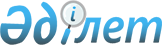 О бюджетах поселков, сельских округов на 2022-2024 годыРешение Шортандинского районного маслихата Акмолинской области от 23 декабря 2021 года № 7С-18/2.
      В соответствии с пунктом 2 статьи 9-1 Бюджетного кодекса Республики Казахстан, с пунктом 2-7 статьи 6 Закона Республики Казахстан "О местном государственном управлении и самоуправлении в Республике Казахстан", Шортандинский районный маслихат РЕШИЛ:
      1. Утвердить бюджет поселка Шортанды на 2022-2024 годы, согласно приложениям 1, 2 и 3 соответственно, в том числе на 2022 год в следующих объемах:
      1) доходы – 366 605,9 тысяч тенге, в том числе:
      налоговые поступления – 34 218,9 тысяч тенге;
      поступления от продажи основного капитала – 6 400 тысяч тенге;
      поступления трансфертов – 325 987 тысяч тенге;
      2) затраты – 366 606,1 тысяч тенге;
      3) чистое бюджетное кредитование – 0 тенге;
      бюджетные кредиты – 0 тенге;
      4) сальдо по операциям с финансовыми активами – 0 тенге;
      приобретение финансовых активов – 0 тенге;
      5) дефицит (профицит) бюджета – (-0,2) тысяч тенге;
      6) финансирование дефицита (использование профицита) бюджета – 0,2 тысяч тенге.
      Сноска. Пункт 1 - с изменениями, внесенными решением Шортандинского районного маслихата Акмолинской области от 01.06.2022 № 7С-25/3 (вводится в действие с 01.01.2022); от 30.09.2022 № 7С-30/2 (вводится в действие с 01.01.2022); от 18.11.2022 № 7С-32/2 (вводится в действие с 01.01.2022).


      2. Утвердить бюджет поселка Жолымбет на 2022-2024 годы, согласно приложениям 4, 5 и 6 соответственно, в том числе на 2022 год в следующих объемах:
      1) доходы – 145 909 тысяч тенге, в том числе:
      налоговые поступления – 52 241 тысяч тенге;
      поступления трансфертов – 93 668 тысяч тенге;
      2) затраты – 152 539 тысяч тенге;
      3) чистое бюджетное кредитование – 0 тенге;
      бюджетные кредиты – 0 тенге;
      4) сальдо по операциям с финансовыми активами – 0 тенге;
      приобретение финансовых активов – 0 тенге;
      5) дефицит (профицит) бюджета – (-6 630) тысяч тенге;
      6) финансирование дефицита (использование профицита) бюджета – 6 630 тысяч тенге.
      Сноска. Пункт 2 - с изменениями, внесенными решением Шортандинского районного маслихата Акмолинской области от 01.06.2022 № 7С-25/3 (вводится в действие с 01.01.2022); от 30.09.2022 № 7С-30/2 (вводится в действие с 01.01.2022); от 18.11.2022 № 7С-32/2 (вводится в действие с 01.01.2022).


      3. Утвердить бюджет Дамсинского сельского округа на 2022-2024 годы, согласно приложениям 7, 8 и 9 соответственно, в том числе на 2022 год в следующих объемах:
      1) доходы – 129 327,5 тысяч тенге, в том числе:
      налоговые поступления – 23 917,2 тысяч тенге;
      неналоговые поступления – 22,2 тысяч тенге;
      поступления от продажи основного капитала – 345,6 тысяч тенге;
      поступления трансфертов – 105 042,5 тысяч тенге;
      2) затраты – 131 991,4 тысяч тенге;
      3) чистое бюджетное кредитование – 0 тенге;
      бюджетные кредиты – 0 тенге;
      4) сальдо по операциям с финансовыми активами – 0 тенге;
      приобретение финансовых активов – 0 тенге;
      5) дефицит (профицит) бюджета – (-2 663,9) тысяч тенге;
      6) финансирование дефицита (использование профицита) бюджета – 2 663,9 тысяч тенге.
      Сноска. Пункт 3 - с изменениями, внесенными решением Шортандинского районного маслихата Акмолинской области от 01.06.2022 № 7С-25/3 (вводится в действие с 01.01.2022); от 30.09.2022 № 7С-30/2 (вводится в действие с 01.01.2022); от 18.11.2022 № 7С-32/2 (вводится в действие с 01.01.2022).


      4. Утвердить бюджет Новокубанского сельского округа на 2022-2024 годы, согласно приложениям 10, 11 и 12 соответственно, в том числе на 2022 год в следующих объемах:
      1) доходы – 32 517,1 тысяч тенге, в том числе:
      налоговые поступления – 10 355 тысяч тенге;
      поступления от продажи основного капитала – 1 080 тысяч тенге;
      поступления трансфертов – 21 082,1 тысяч тенге;
      2) затраты – 32 517,1 тысяч тенге;
      3) чистое бюджетное кредитование – 0 тенге;
      бюджетные кредиты – 0 тенге;
      4) сальдо по операциям с финансовыми активами – 0 тенге;
      приобретение финансовых активов – 0 тенге;
      5) дефицит (профицит) бюджета – 0 тенге;
      6) финансирование дефицита (использование профицита) бюджета – 0 тенге.
      Сноска. Пункт 4 - с изменениями, внесенными решением Шортандинского районного маслихата Акмолинской области от 01.06.2022 № 7С-25/3 (вводится в действие с 01.01.2022); от 30.09.2022 № 7С-30/2 (вводится в действие с 01.01.2022); от 18.11.2022 № 7С-32/2 (вводится в действие с 01.01.2022).


      5. Утвердить бюджет сельского округа Бозайгыр на 2022-2024 годы, согласно приложениям 13, 14 и 15 соответственно, в том числе на 2022 год в следующих объемах:
      1) доходы – 159 480,6 тысяч тенге, в том числе:
      налоговые поступления – 21 345 тысяч тенге;
      поступления от продажи основного капитала – 14 812,2 тысяч тенге;
      поступления трансфертов – 123 323,4 тысяч тенге;
      2) затраты – 165 680,6 тысяч тенге;
      3) чистое бюджетное кредитование – 0 тенге;
      бюджетные кредиты – 0 тенге;
      4) сальдо по операциям с финансовыми активами – 0 тенге;
      приобретение финансовых активов – 0 тенге;
      5) дефицит (профицит) бюджета – (-6 200) тысяч тенге;
      6) финансирование дефицита (использование профицита) бюджета – 6 200 тысяч тенге.
      Сноска. Пункт 5 - с изменениями, внесенными решением Шортандинского районного маслихата Акмолинской области от 01.06.2022 № 7С-25/3 (вводится в действие с 01.01.2022); от 30.09.2022 № 7С-30/2 (вводится в действие с 01.01.2022); от 18.11.2022 № 7С-32/2 (вводится в действие с 01.01.2022).


      6. Утвердить бюджет сельского округа Бектау на 2022-2024 годы, согласно приложениям 16, 17 и 18 соответственно, в том числе на 2022 год в следующих объемах:
      1) доходы – 49 369 тысяч тенге, в том числе:
      налоговые поступления – 10 292 тысяч тенге;
      поступления трансфертов – 39 077 тысяч тенге;
      2) затраты – 49 769 тысяч тенге;
      3) чистое бюджетное кредитование – 0 тенге;
      бюджетные кредиты – 0 тенге;
      4) сальдо по операциям с финансовыми активами – 0 тенге;
      приобретение финансовых активов – 0 тенге;
      5) дефицит (профицит) бюджета – (-400) тысяч тенге;
      6) финансирование дефицита (использование профицита) бюджета – 400 тысяч тенге.
      Сноска. Пункт 6 - с изменениями, внесенными решением Шортандинского районного маслихата Акмолинской области от 01.06.2022 № 7С-25/3 (вводится в действие с 01.01.2022); от 30.09.2022 № 7С-30/2 (вводится в действие с 01.01.2022); от 18.11.2022 № 7С-32/2 (вводится в действие с 01.01.2022).


      7. Утвердить бюджет Петровского сельского округа на 2022-2024 годы, согласно приложениям 19, 20 и 21 соответственно, в том числе на 2022 год в следующих объемах:
      1) доходы – 56 041 тысяч тенге, в том числе:
      налоговые поступления – 13 652 тысяч тенге;
      поступления от продажи основного капитала – 1 183 тысяч тенге;
      поступления трансфертов – 41 206 тысяч тенге;
      2) затраты – 58 841,7 тысяч тенге;
      3) чистое бюджетное кредитование – 0 тенге;
      бюджетные кредиты – 0 тенге;
      4) сальдо по операциям с финансовыми активами – 0 тенге;
      приобретение финансовых активов – 0 тенге;
      5) дефицит (профицит) бюджета – (-2 800,7) тысяч тенге;
      6) финансирование дефицита (использование профицита) бюджета – 2 800,7 тысяч тенге.
      Сноска. Пункт 7 - с изменениями, внесенными решением Шортандинского районного маслихата Акмолинской области от 01.06.2022 № 7С-25/3 (вводится в действие с 01.01.2022); от 30.09.2022 № 7С-30/2 (вводится в действие с 01.01.2022); от 18.11.2022 № 7С-32/2 (вводится в действие с 01.01.2022).


      8. Утвердить бюджет Андреевского сельского округа на 2022-2024 годы, согласно приложениям 22, 23 и 24 соответственно, в том числе на 2022 год в следующих объемах:
      1) доходы – 40 853 тысяч тенге, в том числе:
      налоговые поступления – 6 980 тысяч тенге;
      поступления трансфертов – 33 873 тысяч тенге;
      2) затраты – 42 803 тысяч тенге;
      3) чистое бюджетное кредитование – 0 тенге;
      бюджетные кредиты – 0 тенге;
      4) сальдо по операциям с финансовыми активами – 0 тенге;
      приобретение финансовых активов – 0 тенге;
      5) дефицит (профицит) бюджета – (-1 950) тысяч тенге;
      6) финансирование дефицита (использование профицита) бюджета – 1 950 тысяч тенге.
      Сноска. Пункт 8 - с изменениями, внесенными решением Шортандинского районного маслихата Акмолинской области от 01.06.2022 № 7С-25/3 (вводится в действие с 01.01.2022); от 18.11.2022 № 7С-32/2 (вводится в действие с 01.01.2022).


      9. Утвердить бюджет Раевского сельского округа на 2022-2024 годы, согласно приложениям 25, 26 и 27 соответственно, в том числе на 2022 год в следующих объемах:
      1) доходы – 30 596,2 тысяч тенге, в том числе:
      налоговые поступления – 5 017 тысяч тенге;
      поступления трансфертов – 25 579,2 тысяч тенге;
      2) затраты – 32 016,2 тысяч тенге;
      3) чистое бюджетное кредитование – 0 тенге;
      бюджетные кредиты – 0 тенге;
      4) сальдо по операциям с финансовыми активами – 0 тенге;
      приобретение финансовых активов – 0 тенге;
      5) дефицит (профицит) бюджета – (-1 420) тысяч тенге;
      6) финансирование дефицита (использование профицита) бюджета – 1 420 тысяч тенге.
      Сноска. Пункт 9 - с изменениями, внесенными решением Шортандинского районного маслихата Акмолинской области от 01.06.2022 № 7С-25/3 (вводится в действие с 01.01.2022); от 30.09.2022 № 7С-30/2 (вводится в действие с 01.01.2022); от 18.11.2022 № 7С-32/2 (вводится в действие с 01.01.2022).


      10. Утвердить бюджет Пригородного сельского округа на 2022-2024 годы, согласно приложениям 28, 29 и 30 соответственно, в том числе на 2022 год в следующих объемах:
      1) доходы – 82 363,6 тысяч тенге, в том числе:
      налоговые поступления – 3 124,4 тысяч тенге;
      поступления от продажи основного капитала – 585,6 тысяч тенге;
      поступления трансфертов – 78 653,6 тысяч тенге;
      2) затраты – 86 161,4 тысяч тенге;
      3) чистое бюджетное кредитование – 0 тенге;
      бюджетные кредиты – 0 тенге;
      4) сальдо по операциям с финансовыми активами – 0 тенге;
      приобретение финансовых активов – 0 тенге;
      5) дефицит (профицит) бюджета – (-3 797,8) тысяч тенге;
      6) финансирование дефицита (использование профицита) бюджета – 3 797,8 тысяч тенге.
      Сноска. Пункт 10 - с изменениями, внесенными решением Шортандинского районного маслихата Акмолинской области от 01.06.2022 № 7С-25/3 (вводится в действие с 01.01.2022); от 30.09.2022 № 7С-30/2 (вводится в действие с 01.01.2022); от 18.11.2022 № 7С-32/2 (вводится в действие с 01.01.2022).


      11. Утвердить бюджет Новоселовского сельского округа на 2022-2024 годы, согласно приложениям 31, 32 и 33 соответственно, в том числе на 2022 год в следующих объемах:
      1) доходы – 21 244,4 тысяч тенге, в том числе:
      налоговые поступления – 6 547 тысяч тенге;
      поступления от продажи основного капитала – 780 тысяч тенге;
      поступления трансфертов – 13 917,4 тысяч тенге;
      2) затраты – 22 044,4 тысяч тенге;
      3) чистое бюджетное кредитование – 0 тенге;
      бюджетные кредиты – 0 тенге;
      4) сальдо по операциям с финансовыми активами – 0 тенге;
      приобретение финансовых активов – 0 тенге;
      5) дефицит (профицит) бюджета – (-800) тысяч тенге;
      6) финансирование дефицита (использование профицита) бюджета – 800 тысяч тенге.
      Сноска. Пункт 11 с изменениями, внесенными решением Шортандинского районного маслихата Акмолинской области от 30.09.2022 № 7С-30/2 (вводится в действие с 01.01.2022); от 18.11.2022 № 7С-32/2 (вводится в действие с 01.01.2022).


      12. Учесть объемы бюджетных субвенций на 2022 год, передаваемых из районного бюджета бюджетам поселков, сельских округов в сумме 148 233 тысяч тенге, в том числе:
      поселок Шортанды – 18 145 тысяч тенге;
      Дамсинский сельский округ – 18 056 тысяч тенге;
      Новокубанский сельский округ – 15 199 тысяч тенге;
      сельский округ Бектау – 20 070 тысяч тенге;
      Петровский сельский округ – 10 831 тысяч тенге;
      Андреевский сельский округ – 12 822 тысяч тенге;
      Раевский сельский округ – 18 126 тысяч тенге;
      Пригородный сельский округ – 18 523 тысяч тенге;
      Новоселовский сельский округ – 11 461 тысяч тенге;
      сельский округ Бозайгыр – 5 000 тысяч тенге.
      13. Учесть бюджетные изъятия в бюджете поселка Жолымбет в районный бюджет на 2022 год в сумме 18 708 тысяч тенге, на 2023 год в сумме 17 423 тысяч тенге, на 2024 год в сумме 18 567 тысяч тенге.
      14. Учесть в бюджетах поселков, сельских округов на 2022-2024 годы целевые трансферты из республиканского бюджета, согласно приложениям 34, 35, 36 соответственно.
      15. Учесть в бюджетах поселков, сельских округов на 2022 год целевые трансферты из областного бюджета, согласно приложению 37.
      15-1. Учесть в бюджетах поселков, сельских округов целевые трансферты из районного бюджета на 2022 год, согласно приложению 38.
      Сноска. Решение дополнено пунктом 15-1 в соответствии с решением Шортандинского районного маслихата Акмолинской области от 01.06.2022 № 7С-25/3 (вводится в действие с 01.01.2022).


      16. Настоящее решение вводится в действие с 1 января 2022 года. Бюджет поселка Шортанды на 2022 год
      Сноска. Приложение 1 - в редакции решения Шортандинского районного маслихата Акмолинской области от 18.11.2022 № 7С-32/2 (вводится в действие с 01.01.2022). Бюджет поселка Шортанды на 2023 год Бюджет поселка Шортанды на 2024 год Бюджет поселка Жолымбет на 2022 год
      Сноска. Приложение 4 - в редакции решения Шортандинского районного маслихата Акмолинской области от 18.11.2022 № 7С-32/2 (вводится в действие с 01.01.2022). Бюджет поселка Жолымбет на 2023 год Бюджет поселка Жолымбет на 2024 год Бюджет Дамсинского сельского округа на 2022 год
      Сноска. Приложение 7 - в редакции решения Шортандинского районного маслихата Акмолинской области от 18.11.2022 № 7С-32/2 (вводится в действие с 01.01.2022). Бюджет Дамсинского сельского округа на 2023 год Бюджет Дамсинского сельского округа на 2024 год Бюджет Новокубанского сельского округа на 2022 год
      Сноска. Приложение 10 - в редакции решения Шортандинского районного маслихата Акмолинской области от 18.11.2022 № 7С-32/2 (вводится в действие с 01.01.2022). Бюджет Новокубанского сельского округа на 2023 год Бюджет Новокубанского сельского округа на 2024 год Бюджет сельского округа Бозайгыр на 2022 год
      Сноска. Приложение 13 - в редакции решения Шортандинского районного маслихата Акмолинской области от 18.11.2022 № 7С-32/2 (вводится в действие с 01.01.2022). Бюджет сельского округа Бозайгыр на 2023 год Бюджет сельского округа Бозайгыр на 2024 год Бюджет сельского округа Бектау на 2022 год
      Сноска. Приложение 16 - в редакции решения Шортандинского районного маслихата Акмолинской области от 18.11.2022 № 7С-32/2 (вводится в действие с 01.01.2022). Бюджет сельского округа Бектау на 2023 год Бюджет сельского округа Бектау на 2024 год Бюджет Петровского сельского округа на 2022 год
      Сноска. Приложение 19 - в редакции решения Шортандинского районного маслихата Акмолинской области от 18.11.2022 № 7С-32/2 (вводится в действие с 01.01.2022). Бюджет Петровского сельского округа на 2023 год Бюджет Петровского сельского округа на 2024 год Бюджет Андреевского сельского округа на 2022 год
      Сноска. Приложение 22 - в редакции решения Шортандинского районного маслихата Акмолинской области от 18.11.2022 № 7С-32/2 (вводится в действие с 01.01.2022). Бюджет Андреевского сельского округа на 2023 год Бюджет Андреевского сельского округа на 2024 год Бюджет Раевского сельского округа на 2022 год
      Сноска. Приложение 25 - в редакции решения Шортандинского районного маслихата Акмолинской области от 18.11.2022 № 7С-32/2 (вводится в действие с 01.01.2022). Бюджет Раевского сельского округа на 2023 год Бюджет Раевского сельского округа на 2024 год Бюджет Пригородного сельского округа на 2022 год
      Сноска. Приложение 28 - в редакции решения Шортандинского районного маслихата Акмолинской области от 18.11.2022 № 7С-32/2 (вводится в действие с 01.01.2022). Бюджет Пригородного сельского округа на 2023 год Бюджет Пригородного сельского округа на 2024 год Бюджет Новоселовского сельского округа на 2022 год
      Сноска. Приложение 31 - в редакции решения Шортандинского районного маслихата Акмолинской области от 18.11.2022 № 7С-32/2 (вводится в действие с 01.01.2022). Бюджет Новоселовского сельского округа на 2023 год Бюджет Новоселовского сельского округа на 2024 год Целевые трансферты из республиканского бюджета на 2022 год
      Сноска. Приложение 34 - в редакции решения Шортандинского районного маслихата Акмолинской области от 18.11.2022 № 7С-32/2 (вводится в действие с 01.01.2022). Целевые трансферты из республиканского бюджета на 2023 год Целевые трансферты из республиканского бюджета на 2024 год Целевые трансферты из областного бюджета на 2022 год
      Сноска. Приложение 37 - в редакции решения Шортандинского районного маслихата Акмолинской области от 18.11.2022 № 7С-32/2 (вводится в действие с 01.01.2022). Целевые трансферты из районного бюджета на 2022 год
      Сноска. Решение дополнено приложением 38 в соответствии с решением Шортандинского районного маслихата Акмолинской области от 01.06.2022 № 7С-25/3 (вводится в действие с 01.01.2022); в редакции решения Шортандинского районного маслихата Акмолинской области от 18.11.2022 № 7С-32/2 (вводится в действие с 01.01.2022).
					© 2012. РГП на ПХВ «Институт законодательства и правовой информации Республики Казахстан» Министерства юстиции Республики Казахстан
				
      Секретарь Шортандинскогорайонного маслихата

Г.Садвокасова
Приложение 1 к решению
Шортандинского районного
маслихата № 7С-18/2
от 23 декабря 2021 года
Функциональная группаКатегория
Функциональная группаКатегория
Функциональная группаКатегория
Функциональная группаКатегория
Функциональная группаКатегория
Сумма, тысяч тенге
Функциональная подгруппа
Функциональная подгруппа
Функциональная подгруппа
Функциональная подгруппа
Сумма, тысяч тенге
Класс 
Класс 
Класс 
Класс 
Сумма, тысяч тенге
Администратор бюджетных программ
Администратор бюджетных программ
Администратор бюджетных программ
Сумма, тысяч тенге
Подкласс 
Подкласс 
Подкласс 
Сумма, тысяч тенге
Программа
Программа
Сумма, тысяч тенге
1
2
3
4
5
6
I. Доходы
366605,9
1
Налоговые поступления
34218,9
01
Подоходный налог 
5391,9
2
Индивидуальный подоходный налог
5391,9
04
Hалоги на собственность
27627
1
Hалоги на имущество
1114
3
Земельный налог
1794
4
Hалог на транспортные средства
24719
05
Внутренние налоги на товары, работы и услуги
1200
3
Поступления за использование природных и других ресурсов
1200
3
Поступления от продажи основного капитала
6400
03
Продажа земли и нематериальных активов
6400
1
Продажа земли
6400
4
Поступления трансфертов 
325987
02
Трансферты из вышестоящих органов государственного управления
325987
3
Трансферты из районного (города областного значения) бюджета
325987
II. Затраты
366606,1
01
Государственные услуги общего характера
118667,3
1
Представительные, исполнительные и другие органы, выполняющие общие функции государственного управления
118667,3
124
Аппарат акима города районного значения, села, поселка, сельского округа
118667,3
001
Услуги по обеспечению деятельности акима города районного значения, села, поселка сельского округа
118667,3
06
Социальная помощь и социальное обеспечение
2615
2
Социальная помощь
2615
124
Аппарат акима города районного значения, села, поселка, сельского округа
2615
003
Оказание социальной помощи нуждающимся гражданам на дому
2615
07
Жилищно-коммунальное хозяйство
207485,6
3
Благоустройство населенных пунктов
207485,6
124
Аппарат акима города районного значения, села, поселка, сельского округа
207485,6
008
Освещение улиц в населенных пунктах
11059,3
009
Обеспечение санитарии населенных пунктов
3571,5
011
Благоустройство и озеленение населенных пунктов
192854,8
12
Транспорт и коммуникации
37838
1
Автомобильный транспорт
37838
124
Аппарат акима города районного значения, села, поселка, сельского округа
37838
013
Обеспечение функционирования автомобильных дорог в городах районного значения, селах, поселках, сельских округах
7838
045
Капитальный и средний ремонт автомобильных дорог районного значения и улиц населенных пунктов
30000
15
Трансферты
0,2
1
Трансферты
0,2
124
Аппарат акима города районного значения, села, поселка, сельского округа
0,2
048
Возврат неиспользованных (недоиспользованных) целевых трансфертов
0,2
III. Чистое бюджетное кредитование
0
Бюджетные кредиты
0
ІV. Сальдо по операциям с финансовыми активами 
0
Приобретение финансовых активов 
0
V. Дефицит (профицит) бюджета
-0,2
VI. Финансирование дефицита (использование профицита) бюджета
0,2Приложение 2 к решению
Шортандинского районного
маслихата № 7С-18/2
от 23 декабря 2021 года
Функциональная группаКатегория
Функциональная группаКатегория
Функциональная группаКатегория
Функциональная группаКатегория
Функциональная группаКатегория
Сумма, тысяч тенге
Функциональная подгруппа
Функциональная подгруппа
Функциональная подгруппа
Функциональная подгруппа
Сумма, тысяч тенге
Класс 
Класс 
Класс 
Класс 
Сумма, тысяч тенге
Администратор бюджетных программ
Администратор бюджетных программ
Администратор бюджетных программ
Сумма, тысяч тенге
Подкласс 
Подкласс 
Подкласс 
Сумма, тысяч тенге
Программа
Программа
Сумма, тысяч тенге
1
2
3
4
5
6
I. Доходы
73974
1
Налоговые поступления
39455
01
Подоходный налог 
7500
2
Индивидуальный подоходный налог
7500
04
Hалоги на собственность
30715
1
Hалоги на имущество
2739
3
Земельный налог
1794
4
Hалог на транспортные средства
26182
05
Внутренние налоги на товары, работы и услуги
1240
3
Поступления за использование природных и других ресурсов
1240
3
Поступления от продажи основного капитала
10900
03
Продажа земли и нематериальных активов
10900
1
Продажа земли
10900
4
Поступления трансфертов 
23619
02
Трансферты из вышестоящих органов государственного управления
23619
3
Трансферты из районного (города областного значения) бюджета
23619
II. Затраты
73974
01
Государственные услуги общего характера
47508
1
Представительные, исполнительные и другие органы, выполняющие общие функции государственного управления
47508
124
Аппарат акима города районного значения, села, поселка, сельского округа
47508
001
Услуги по обеспечению деятельности акима города районного значения, села, поселка сельского округа
47508
06
Социальная помощь и социальное обеспечение
1155
2
Социальная помощь
1155
124
Аппарат акима города районного значения, села, поселка, сельского округа
1155
003
Оказание социальной помощи нуждающимся гражданам на дому
1155
07
Жилищно-коммунальное хозяйство
24241
3
Благоустройство населенных пунктов
24241
124
Аппарат акима города районного значения, села, поселка, сельского округа
24241
008
Освещение улиц в населенных пунктах
10165
009
Обеспечение санитарии населенных пунктов
358
010
Содержание мест захоронений и погребение безродных
75
011
Благоустройство и озеленение населенных пунктов
13643
12
Транспорт и коммуникации
1070
1
Автомобильный транспорт
1070
124
Аппарат акима города районного значения, села, поселка, сельского округа
1070
013
Обеспечение функционирования автомобильных дорог в городах районного значения, селах, поселках, сельских округах
1070
III. Чистое бюджетное кредитование
0
Бюджетные кредиты
0
ІV. Сальдо по операциям с финансовыми активами 
0
Приобретение финансовых активов 
0
V. Дефицит (профицит) бюджета
0
VI. Финансирование дефицита (использование профицита) бюджета
0Приложение 3 к решению
Шортандинского районного
маслихата № 7С-18/2
от 23 декабря 2021 года
Функциональная группаКатегория
Функциональная группаКатегория
Функциональная группаКатегория
Функциональная группаКатегория
Функциональная группаКатегория
Сумма, тысяч тенге
Функциональная подгруппа
Функциональная подгруппа
Функциональная подгруппа
Функциональная подгруппа
Сумма, тысяч тенге
Класс 
Класс 
Класс 
Класс 
Сумма, тысяч тенге
Администратор бюджетных программ
Администратор бюджетных программ
Администратор бюджетных программ
Сумма, тысяч тенге
Подкласс 
Подкласс 
Подкласс 
Сумма, тысяч тенге
Программа
Программа
Сумма, тысяч тенге
1
2
3
4
5
6
I. Доходы
78956
1
Налоговые поступления
40617
01
Подоходный налог 
7700
2
Индивидуальный подоходный налог
7700
04
Hалоги на собственность
31637
1
Hалоги на имущество
2875
3
Земельный налог
1794
4
Hалог на транспортные средства
26968
05
Внутренние налоги на товары, работы и услуги
1280
3
Поступления за использование природных и других ресурсов
1280
3
Поступления от продажи основного капитала
10900
03
Продажа земли и нематериальных активов
10900
1
Продажа земли
10900
4
Поступления трансфертов 
27439
02
Трансферты из вышестоящих органов государственного управления
27439
3
Трансферты из районного (города областного значения) бюджета
27439
II. Затраты
78956
01
Государственные услуги общего характера
50722
1
Представительные, исполнительные и другие органы, выполняющие общие функции государственного управления
50722
124
Аппарат акима города районного значения, села, поселка, сельского округа
50722
001
Услуги по обеспечению деятельности акима города районного значения, села, поселка сельского округа
50722
06
Социальная помощь и социальное обеспечение
1156
2
Социальная помощь
1156
124
Аппарат акима города районного значения, села, поселка, сельского округа
1156
003
Оказание социальной помощи нуждающимся гражданам на дому
1156
07
Жилищно-коммунальное хозяйство
25933
3
Благоустройство населенных пунктов
25933
124
Аппарат акима города районного значения, села, поселка, сельского округа
25933
008
Освещение улиц в населенных пунктах
10877
009
Обеспечение санитарии населенных пунктов
384
010
Содержание мест захоронений и погребение безродных
75
011
Благоустройство и озеленение населенных пунктов
14597
12
Транспорт и коммуникации
1145
1
Автомобильный транспорт
1145
124
Аппарат акима города районного значения, села, поселка, сельского округа
1145
013
Обеспечение функционирования автомобильных дорог в городах районного значения, селах, поселках, сельских округах
1145
III. Чистое бюджетное кредитование
0
Бюджетные кредиты
0
ІV. Сальдо по операциям с финансовыми активами 
0
Приобретение финансовых активов 
0
V. Дефицит (профицит) бюджета
0
VI. Финансирование дефицита (использование профицита) бюджета
0Приложение 4 к решению
Шортандинского районного
маслихата № 7С-18/2
от 23 декабря 2021 года
Функциональная группаКатегория
Функциональная группаКатегория
Функциональная группаКатегория
Функциональная группаКатегория
Функциональная группаКатегория
Сумма, тысяч тенге
Функциональная подгруппа
Функциональная подгруппа
Функциональная подгруппа
Функциональная подгруппа
Сумма, тысяч тенге
Класс 
Класс 
Класс 
Класс 
Сумма, тысяч тенге
Администратор бюджетных программ
Администратор бюджетных программ
Администратор бюджетных программ
Сумма, тысяч тенге
Подкласс 
Подкласс 
Подкласс 
Сумма, тысяч тенге
Программа
Программа
Сумма, тысяч тенге
1
2
3
4
5
6
I. Доходы
145909
1
Налоговые поступления
52241
01
Подоходный налог 
2000
2
Индивидуальный подоходный налог
2000
04
Hалоги на собственность
15477
1
Hалоги на имущество
1590
3
Земельный налог
200
4
Hалог на транспортные средства
13687
05
Внутренние налоги на товары, работы и услуги
34764
3
Поступления за использование природных и других ресурсов
34764
4
Поступления трансфертов 
93668
02
Трансферты из вышестоящих органов государственного управления
93668
3
Трансферты из районного (города областного значения) бюджета
93668
II. Затраты
152539
01
Государственные услуги общего характера
30273
1
Представительные, исполнительные и другие органы, выполняющие общие функции государственного управления
30273
124
Аппарат акима города районного значения, села, поселка, сельского округа
30273
001
Услуги по обеспечению деятельности акима города районного значения, села, поселка сельского округа
30273
06
Социальная помощь и социальное обеспечение
5750
2
Социальная помощь
5750
124
Аппарат акима города районного значения, села, поселка, сельского округа
5750
003
Оказание социальной помощи нуждающимся гражданам на дому
5750
07
Жилищно-коммунальное хозяйство
7916
3
Благоустройство населенных пунктов
7916
124
Аппарат акима города районного значения, села, поселка, сельского округа
7916
008
Освещение улиц в населенных пунктах
3688
011
Благоустройство и озеленение населенных пунктов
4228
12
Транспорт и коммуникации
75500
1
Автомобильный транспорт
75500
124
Аппарат акима города районного значения, села, поселка, сельского округа
75500
013
Обеспечение функционирования автомобильных дорог в городах районного значения, селах, поселках, сельских округах
500
045
Капитальный и средний ремонт автомобильных дорог районного значения и улиц населенных пунктов
75000
13
Прочие
14392
9
Прочие
14392
124
Аппарат акима города районного значения, села, поселка, сельского округа
14392
057
Реализация мероприятий по социальной и инженерной инфраструктуре в сельских населенных пунктах в рамках проекта "Ауыл-Ел бесігі"
14392
15
Трансферты
18708
1
Трансферты
18708
124
Аппарат акима города районного значения, села, поселка, сельского округа
18708
043
Бюджетные изъятия
18708
III. Чистое бюджетное кредитование
0
Бюджетные кредиты
0
ІV. Сальдо по операциям с финансовыми активами 
0
Приобретение финансовых активов 
0
V. Дефицит (профицит) бюджета
-6630
VI. Финансирование дефицита (использование профицита) бюджета
6630Приложение 5 к решению
Шортандинского районного
маслихата № 7С-18/2
от 23 декабря 2021 года
Функциональная группаКатегория
Функциональная группаКатегория
Функциональная группаКатегория
Функциональная группаКатегория
Функциональная группаКатегория
Сумма, тысяч тенге
Функциональная подгруппа
Функциональная подгруппа
Функциональная подгруппа
Функциональная подгруппа
Сумма, тысяч тенге
Класс 
Класс 
Класс 
Класс 
Сумма, тысяч тенге
Администратор бюджетных программ
Администратор бюджетных программ
Администратор бюджетных программ
Сумма, тысяч тенге
Подкласс 
Подкласс 
Подкласс 
Сумма, тысяч тенге
Программа
Программа
Сумма, тысяч тенге
1
2
3
4
5
6
I. Доходы
57735
1
Налоговые поступления
55235
01
Подоходный налог 
2060
2
Индивидуальный подоходный налог
2060
04
Hалоги на собственность
17375
1
Hалоги на имущество
1633
3
Земельный налог
200
4
Hалог на транспортные средства
15542
05
Внутренние налоги на товары, работы и услуги
35800
3
Поступления за использование природных и других ресурсов
35800
3
Поступления от продажи основного капитала
500
03
Продажа земли и нематериальных активов
500
1
Продажа земли
500
4
Поступления трансфертов 
2000
02
Трансферты из вышестоящих органов государственного управления
2000
3
Трансферты из районного (города областного значения) бюджета
2000
II. Затраты
57735
01
Государственные услуги общего характера
34381
1
Представительные, исполнительные и другие органы, выполняющие общие функции государственного управления
34381
124
Аппарат акима города районного значения, села, поселка, сельского округа
34381
001
Услуги по обеспечению деятельности акима города районного значения, села, поселка сельского округа
34381
06
Социальная помощь и социальное обеспечение
2293
2
Социальная помощь
2293
124
Аппарат акима города районного значения, села, поселка, сельского округа
2293
003
Оказание социальной помощи нуждающимся гражданам на дому
2293
07
Жилищно-коммунальное хозяйство
3103
3
Благоустройство населенных пунктов
3103
124
Аппарат акима города районного значения, села, поселка, сельского округа
3103
008
Освещение улиц в населенных пунктах
963
009
Обеспечение санитарии населенных пунктов
214
011
Благоустройство и озеленение населенных пунктов
1926
12
Транспорт и коммуникации
535
1
Автомобильный транспорт
535
124
Аппарат акима города районного значения, села, поселка, сельского округа
535
013
Обеспечение функционирования автомобильных дорог в городах районного значения, селах, поселках, сельских округах
535
15
Трансферты
17423
1
Трансферты
17423
124
Аппарат акима города районного значения, села, поселка, сельского округа
17423
043
Бюджетные изъятия
17423
III. Чистое бюджетное кредитование
0
Бюджетные кредиты
0
ІV. Сальдо по операциям с финансовыми активами 
0
Приобретение финансовых активов 
0
V. Дефицит (профицит) бюджета
0
VI. Финансирование дефицита (использование профицита) бюджета
0Приложение 6 к решению
Шортандинского районного
маслихата № 7С-18/2
от 23 декабря 2021 года
Функциональная группаКатегория
Функциональная группаКатегория
Функциональная группаКатегория
Функциональная группаКатегория
Функциональная группаКатегория
Сумма, тысяч тенге
Функциональная подгруппа
Функциональная подгруппа
Функциональная подгруппа
Функциональная подгруппа
Сумма, тысяч тенге
Класс 
Класс 
Класс 
Класс 
Сумма, тысяч тенге
Администратор бюджетных программ
Администратор бюджетных программ
Администратор бюджетных программ
Сумма, тысяч тенге
Подкласс 
Подкласс 
Подкласс 
Сумма, тысяч тенге
Программа
Программа
Сумма, тысяч тенге
1
2
3
4
5
6
I. Доходы
62288
1
Налоговые поступления
56788
01
Подоходный налог 
2120
2
Индивидуальный подоходный налог
2120
04
Hалоги на собственность
17888
1
Hалоги на имущество
1679
3
Земельный налог
200
4
Hалог на транспортные средства
16009
05
Внутренние налоги на товары, работы и услуги
36780
3
Поступления за использование природных и других ресурсов
36780
3
Поступления от продажи основного капитала
500
03
Продажа земли и нематериальных активов
500
1
Продажа земли
500
4
Поступления трансфертов 
5000
02
Трансферты из вышестоящих органов государственного управления
5000
3
Трансферты из районного (города областного значения) бюджета
5000
II. Затраты
62288
01
Государственные услуги общего характера
37536
1
Представительные, исполнительные и другие органы, выполняющие общие функции государственного управления
37536
124
Аппарат акима города районного значения, села, поселка, сельского округа
37536
001
Услуги по обеспечению деятельности акима города районного значения, села, поселка сельского округа
37536
06
Социальная помощь и социальное обеспечение
2293
2
Социальная помощь
2293
124
Аппарат акима города районного значения, села, поселка, сельского округа
2293
003
Оказание социальной помощи нуждающимся гражданам на дому
2293
07
Жилищно-коммунальное хозяйство
3320
3
Благоустройство населенных пунктов
3320
124
Аппарат акима города районного значения, села, поселка, сельского округа
3320
008
Освещение улиц в населенных пунктах
1030
009
Обеспечение санитарии населенных пунктов
229
011
Благоустройство и озеленение населенных пунктов
2061
12
Транспорт и коммуникации
572
1
Автомобильный транспорт
572
124
Аппарат акима города районного значения, села, поселка, сельского округа
572
013
Обеспечение функционирования автомобильных дорог в городах районного значения, селах, поселках, сельских округах
572
15
Трансферты
18567
1
Трансферты
18567
124
Аппарат акима города районного значения, села, поселка, сельского округа
18567
043
Бюджетные изъятия
18567
III. Чистое бюджетное кредитование
0
Бюджетные кредиты
0
ІV. Сальдо по операциям с финансовыми активами 
0
Приобретение финансовых активов 
0
V. Дефицит (профицит) бюджета
0
VI. Финансирование дефицита (использование профицита) бюджета
0Приложение 7 к решению
Шортандинского районного
маслихата № 7С-18/2
от 23 декабря 2021 года
Функциональная группаКатегория
Функциональная группаКатегория
Функциональная группаКатегория
Функциональная группаКатегория
Функциональная группаКатегория
Сумма, тысяч тенге
Функциональная подгруппа
Функциональная подгруппа
Функциональная подгруппа
Функциональная подгруппа
Сумма, тысяч тенге
Класс 
Класс 
Класс 
Класс 
Сумма, тысяч тенге
Администратор бюджетных программ
Администратор бюджетных программ
Администратор бюджетных программ
Сумма, тысяч тенге
Подкласс 
Подкласс 
Подкласс 
Сумма, тысяч тенге
Программа
Программа
Сумма, тысяч тенге
1
2
3
4
5
6
I. Доходы
129327,5
1
Налоговые поступления
23917,2
01
Подоходный налог 
1105,2
2
Индивидуальный подоходный налог
1105,2
04
Hалоги на собственность
14957,1
1
Hалоги на имущество
1370,1
3
Земельный налог
280,4
4
Hалог на транспортные средства
13306,6
05
Внутренние налоги на товары, работы и услуги
7854,9
3
Поступления за использование природных и других ресурсов
7781,4
4
Сборы за ведение предпринимательской и профессиональной деятельности
73,5
2
Неналоговые поступления
22,2
06
Прочие неналоговые поступления
22,2
1
Прочие неналоговые поступления
22,2
3
Поступления от продажи основного капитала
345,6
03
Продажа земли и нематериальных активов
345,6
1
Продажа земли
345,6
4
Поступления трансфертов 
105042,5
02
Трансферты из вышестоящих органов государственного управления
105042,5
3
Трансферты из районного (города областного значения) бюджета
105042,5
II. Затраты
131991,4
01
Государственные услуги общего характера
55557,3
1
Представительные, исполнительные и другие органы, выполняющие общие функции государственного управления
55557,3
124
Аппарат акима города районного значения, села, поселка, сельского округа
55557,3
001
Услуги по обеспечению деятельности акима города районного значения, села, поселка сельского округа
35557,3
022
Капитальные расходы государственного органа
20000
06
Социальная помощь и социальное обеспечение
747
2
Социальная помощь
747
124
Аппарат акима города районного значения, села, поселка, сельского округа
747
003
Оказание социальной помощи нуждающимся гражданам на дому
747
07
Жилищно-коммунальное хозяйство
54876,9
3
Благоустройство населенных пунктов
54876,9
124
Аппарат акима города районного значения, села, поселка, сельского округа
54876,9
008
Освещение улиц в населенных пунктах
4350,6
009
Обеспечение санитарии населенных пунктов
267
010
Содержание мест захоронений и погребение безродных
89
011
Благоустройство и озеленение населенных пунктов
50170,3
12
Транспорт и коммуникации
7374
1
Автомобильный транспорт
7374
124
Аппарат акима города районного значения, села, поселка, сельского округа
7374
013
Обеспечение функционирования автомобильных дорог в городах районного значения, селах, поселках, сельских округах
7374
13
Прочие
13436,2
9
Прочие
13436,2
124
Аппарат акима города районного значения, села, поселка, сельского округа
13436,2
057
Реализация мероприятий по социальной и инженерной инфраструктуре в сельских населенных пунктах в рамках проекта "Ауыл-Ел бесігі"
13436,2
III. Чистое бюджетное кредитование
0
Бюджетные кредиты
0
ІV. Сальдо по операциям с финансовыми активами 
0
Приобретение финансовых активов 
0
V. Дефицит (профицит) бюджета
-2663,9
VI. Финансирование дефицита (использование профицита) бюджета
2663,9Приложение 8 к решению
Шортандинского районного
маслихата № 7С-18/2
от 23 декабря 2021 года
Функциональная группаКатегория
Функциональная группаКатегория
Функциональная группаКатегория
Функциональная группаКатегория
Функциональная группаКатегория
Сумма, тысяч тенге
Функциональная подгруппа
Функциональная подгруппа
Функциональная подгруппа
Функциональная подгруппа
Сумма, тысяч тенге
Класс 
Класс 
Класс 
Класс 
Сумма, тысяч тенге
Администратор бюджетных программ
Администратор бюджетных программ
Администратор бюджетных программ
Сумма, тысяч тенге
Подкласс 
Подкласс 
Подкласс 
Сумма, тысяч тенге
Программа
Программа
Сумма, тысяч тенге
1
2
3
4
5
6
I. Доходы
43847
1
Налоговые поступления
22292
01
Подоходный налог 
1900
2
Индивидуальный подоходный налог
1900
04
Hалоги на собственность
15154
1
Hалоги на имущество
1862
3
Земельный налог
1330
4
Hалог на транспортные средства
11962
05
Внутренние налоги на товары, работы и услуги
5238
3
Поступления за использование природных и других ресурсов
5238
3
Поступления от продажи основного капитала
2500
03
Продажа земли и нематериальных активов
2500
1
Продажа земли
2500
4
Поступления трансфертов 
19055
02
Трансферты из вышестоящих органов государственного управления
19055
3
Трансферты из районного (города областного значения) бюджета
19055
II. Затраты
43847
01
Государственные услуги общего характера
40033
1
Представительные, исполнительные и другие органы, выполняющие общие функции государственного управления
40033
124
Аппарат акима города районного значения, села, поселка, сельского округа
40033
001
Услуги по обеспечению деятельности акима города районного значения, села, поселка сельского округа
40033
06
Социальная помощь и социальное обеспечение
397
2
Социальная помощь
397
124
Аппарат акима города районного значения, села, поселка, сельского округа
397
003
Оказание социальной помощи нуждающимся гражданам на дому
397
07
Жилищно-коммунальное хозяйство
2882
3
Благоустройство населенных пунктов
2882
124
Аппарат акима города районного значения, села, поселка, сельского округа
2882
008
Освещение улиц в населенных пунктах
535
009
Обеспечение санитарии населенных пунктов
321
010
Содержание мест захоронений и погребение безродных
100
011
Благоустройство и озеленение населенных пунктов
1926
12
Транспорт и коммуникации
535
1
Автомобильный транспорт
535
124
Аппарат акима города районного значения, села, поселка, сельского округа
535
013
Обеспечение функционирования автомобильных дорог в городах районного значения, селах, поселках, сельских округах
535
III. Чистое бюджетное кредитование
0
Бюджетные кредиты
0
ІV. Сальдо по операциям с финансовыми активами 
0
Приобретение финансовых активов 
0
V. Дефицит (профицит) бюджета
0
VI. Финансирование дефицита (использование профицита) бюджета
0Приложение 9 к решению
Шортандинского районного
маслихата № 7С-18/2
от 23 декабря 2021 года
Функциональная группаКатегория
Функциональная группаКатегория
Функциональная группаКатегория
Функциональная группаКатегория
Функциональная группаКатегория
Сумма, тысяч тенге
Функциональная подгруппа
Функциональная подгруппа
Функциональная подгруппа
Функциональная подгруппа
Сумма, тысяч тенге
Класс 
Класс 
Класс 
Класс 
Сумма, тысяч тенге
Администратор бюджетных программ
Администратор бюджетных программ
Администратор бюджетных программ
Сумма, тысяч тенге
Подкласс 
Подкласс 
Подкласс 
Сумма, тысяч тенге
Программа
Программа
Сумма, тысяч тенге
1
2
3
4
5
6
I. Доходы
48242
1
Налоговые поступления
22935
01
Подоходный налог 
1950
2
Индивидуальный подоходный налог
1950
04
Hалоги на собственность
15605
1
Hалоги на имущество
1955
3
Земельный налог
1330
4
Hалог на транспортные средства
12320
05
Внутренние налоги на товары, работы и услуги
5380
3
Поступления за использование природных и других ресурсов
5380
3
Поступления от продажи основного капитала
2500
03
Продажа земли и нематериальных активов
2500
1
Продажа земли
2500
4
Поступления трансфертов 
22807
02
Трансферты из вышестоящих органов государственного управления
22807
3
Трансферты из районного (города областного значения) бюджета
22807
II. Затраты
48242
01
Государственные услуги общего характера
44197
1
Представительные, исполнительные и другие органы, выполняющие общие функции государственного управления
44197
124
Аппарат акима города районного значения, села, поселка, сельского округа
44197
001
Услуги по обеспечению деятельности акима города районного значения, села, поселка сельского округа
44197
06
Социальная помощь и социальное обеспечение
397
2
Социальная помощь
397
124
Аппарат акима города районного значения, села, поселка, сельского округа
397
003
Оказание социальной помощи нуждающимся гражданам на дому
397
07
Жилищно-коммунальное хозяйство
3076
3
Благоустройство населенных пунктов
3076
124
Аппарат акима города районного значения, села, поселка, сельского округа
3076
008
Освещение улиц в населенных пунктах
572
009
Обеспечение санитарии населенных пунктов
343
010
Содержание мест захоронений и погребение безродных
100
011
Благоустройство и озеленение населенных пунктов
2061
12
Транспорт и коммуникации
572
1
Автомобильный транспорт
572
124
Аппарат акима города районного значения, села, поселка, сельского округа
572
013
Обеспечение функционирования автомобильных дорог в городах районного значения, селах, поселках, сельских округах
572
III. Чистое бюджетное кредитование
0
Бюджетные кредиты
0
ІV. Сальдо по операциям с финансовыми активами 
0
Приобретение финансовых активов 
0
V. Дефицит (профицит) бюджета
0
VI. Финансирование дефицита (использование профицита) бюджета
0Приложение 10 к решению
Шортандинского районного
маслихата № 7С-18/2
от 23 декабря 2021 года
Функциональная группаКатегория 
Функциональная группаКатегория 
Функциональная группаКатегория 
Функциональная группаКатегория 
Функциональная группаКатегория 
Сумма, тысяч тенге
Функциональная подгруппа
Функциональная подгруппа
Функциональная подгруппа
Функциональная подгруппа
Сумма, тысяч тенге
Класс 
Класс 
Класс 
Класс 
Сумма, тысяч тенге
Администратор бюджетных программ
Администратор бюджетных программ
Администратор бюджетных программ
Сумма, тысяч тенге
Подкласс 
Подкласс 
Подкласс 
Сумма, тысяч тенге
Программа
Программа
Сумма, тысяч тенге
1
2
3
4
5
6
I. Доходы
32517,1
1
Налоговые поступления
10355
01
Подоходный налог 
184
2
Индивидуальный подоходный налог
184
04
Hалоги на собственность
5771
1
Hалоги на имущество
535
3
Земельный налог
227,4
4
Hалог на транспортные средства
5008,6
05
Внутренние налоги на товары, работы и услуги
4400
3
Поступления за использование природных и других ресурсов
4400
3
Поступления от продажи основного капитала
1080
03
Продажа земли и нематериальных активов
1080
1
Продажа земли
1080
4
Поступления трансфертов 
21082,1
02
Трансферты из вышестоящих органов государственного управления
21082,1
3
Трансферты из районного (города областного значения) бюджета
21082,1
II. Затраты
32517,1
01
Государственные услуги общего характера
26675,8
1
Представительные, исполнительные и другие органы, выполняющие общие функции государственного управления
26675,8
124
Аппарат акима города районного значения, села, поселка, сельского округа
26675,8
001
Услуги по обеспечению деятельности акима города районного значения, села, поселка, сельского округа
26675,8
06
Социальная помощь и социальное обеспечение
1438
2
Социальная помощь
1438
124
Аппарат акима города районного значения, села, поселка, сельского округа
1438
003
Оказание социальной помощи нуждающимся гражданам на дому
1438
07
Жилищно-коммунальное хозяйство
4003,3
3
Благоустройство населенных пунктов
4003,3
124
Аппарат акима города районного значения, села, поселка, сельского округа
4003,3
008
Освещение улиц в населенных пунктах
500,5
009
Обеспечение санитарии населенных пунктов
150
011
Благоустройство и озеленение населенных пунктов
3352,8
12
Транспорт и коммуникации
400
1
Автомобильный транспорт
400
124
Аппарат акима района в городе, города районного значения, поселка, села, сельского округа
400
013
Обеспечение функционирования автомобильных дорог в городах районного значения, поселках, селах, сельских округах
400
III. Чистое бюджетное кредитование
0
Бюджетные кредиты
0
ІV. Сальдо по операциям с финансовыми активами 
0
Приобретение финансовых активов 
0
V. Дефицит (профицит) бюджета
0
VI. Финансирование дефицита (использование профицита) бюджета
0Приложение 11 к решению
Шортандинского районного
маслихата № 7С-18/2
от 23 декабря 2021 года
Функциональная группаКатегория 
Функциональная группаКатегория 
Функциональная группаКатегория 
Функциональная группаКатегория 
Функциональная группаКатегория 
Сумма, тысяч тенге
Функциональная подгруппа
Функциональная подгруппа
Функциональная подгруппа
Функциональная подгруппа
Сумма, тысяч тенге
Класс 
Класс 
Класс 
Класс 
Сумма, тысяч тенге
Администратор бюджетных программ
Администратор бюджетных программ
Администратор бюджетных программ
Сумма, тысяч тенге
Подкласс 
Подкласс 
Подкласс 
Сумма, тысяч тенге
Программа
Программа
Сумма, тысяч тенге
1
2
3
4
5
6
I. Доходы
30483
1
Налоговые поступления
11452
01
Подоходный налог 
400
2
Индивидуальный подоходный налог
400
04
Hалоги на собственность
5902
1
Hалоги на имущество
1003
3
Земельный налог
136
4
Hалог на транспортные средства
4763
05
Внутренние налоги на товары, работы и услуги
5150
3
Поступления за использование природных и других ресурсов
5150
3
Поступления от продажи основного капитала
300
03
Продажа земли и нематериальных активов
300
1
Продажа земли
300
4
Поступления трансфертов 
18731
02
Трансферты из вышестоящих органов государственного управления
18731
3
Трансферты из районного (города областного значения) бюджета
18731
II. Затраты
30483
01
Государственные услуги общего характера
28148
1
Представительные, исполнительные и другие органы, выполняющие общие функции государственного управления
28148
124
Аппарат акима города районного значения, села, поселка, сельского округа
28148
001
Услуги по обеспечению деятельности акима города районного значения, села, поселка, сельского округа
28148
06
Социальная помощь и социальное обеспечение
686
2
Социальная помощь
686
124
Аппарат акима города районного значения, села, поселка, сельского округа
686
003
Оказание социальной помощи нуждающимся гражданам на дому
686
07
Жилищно-коммунальное хозяйство
1149
3
Благоустройство населенных пунктов
1149
124
Аппарат акима города районного значения, села, поселка, сельского округа
1149
008
Освещение улиц в населенных пунктах
749
009
Обеспечение санитарии населенных пунктов
200
011
Благоустройство и озеленение населенных пунктов
200
12
Транспорт и коммуникации
500
1
Автомобильный транспорт
500
124
Аппарат акима района в городе, города районного значения, поселка, села, сельского округа
500
013
Обеспечение функционирования автомобильных дорог в городах районного значения, поселках, селах, сельских округах
500
III. Чистое бюджетное кредитование
0
Бюджетные кредиты
0
ІV. Сальдо по операциям с финансовыми активами 
0
Приобретение финансовых активов 
0
V. Дефицит (профицит) бюджета
0
VI. Финансирование дефицита (использование профицита) бюджета
0Приложение 12 к решению
Шортандинского районного
маслихата № 7С-18/2
от 23 декабря 2021 года
Функциональная группаКатегория 
Функциональная группаКатегория 
Функциональная группаКатегория 
Функциональная группаКатегория 
Функциональная группаКатегория 
Сумма, тысяч тенге
Функциональная подгруппа
Функциональная подгруппа
Функциональная подгруппа
Функциональная подгруппа
Сумма, тысяч тенге
Класс 
Класс 
Класс 
Класс 
Сумма, тысяч тенге
Администратор бюджетных программ
Администратор бюджетных программ
Администратор бюджетных программ
Сумма, тысяч тенге
Подкласс 
Подкласс 
Подкласс 
Сумма, тысяч тенге
Программа
Программа
Сумма, тысяч тенге
1
2
3
4
5
6
I. Доходы
32219
1
Налоговые поступления
11760
01
Подоходный налог 
400
2
Индивидуальный подоходный налог
400
04
Hалоги на собственность
6056
1
Hалоги на имущество
1030
3
Земельный налог
136
4
Hалог на транспортные средства
4890
05
Внутренние налоги на товары, работы и услуги
5304
3
Поступления за использование природных и других ресурсов
5304
3
Поступления от продажи основного капитала
300
03
Продажа земли и нематериальных активов
300
1
Продажа земли
300
4
Поступления трансфертов 
20159
02
Трансферты из вышестоящих органов государственного управления
20159
3
Трансферты из районного (города областного значения) бюджета
20159
II. Затраты
32219
01
Государственные услуги общего характера
29831
1
Представительные, исполнительные и другие органы, выполняющие общие функции государственного управления
29831
124
Аппарат акима города районного значения, села, поселка, сельского округа
29831
001
Услуги по обеспечению деятельности акима города районного значения, села, поселка, сельского округа
29831
06
Социальная помощь и социальное обеспечение
687
2
Социальная помощь
687
124
Аппарат акима города районного значения, села, поселка, сельского округа
687
003
Оказание социальной помощи нуждающимся гражданам на дому
687
07
Жилищно-коммунальное хозяйство
1201
3
Благоустройство населенных пунктов
1201
124
Аппарат акима города районного значения, села, поселка, сельского округа
1201
008
Освещение улиц в населенных пунктах
801
009
Обеспечение санитарии населенных пунктов
200
011
Благоустройство и озеленение населенных пунктов
200
12
Транспорт и коммуникации
500
1
Автомобильный транспорт
500
124
Аппарат акима района в городе, города районного значения, поселка, села, сельского округа
500
013
Обеспечение функционирования автомобильных дорог в городах районного значения, поселках, селах, сельских округах
500
III. Чистое бюджетное кредитование
0
Бюджетные кредиты
0
ІV. Сальдо по операциям с финансовыми активами 
0
Приобретение финансовых активов 
0
V. Дефицит (профицит) бюджета
0
VI. Финансирование дефицита (использование профицита) бюджета
0Приложение 13 к решению
Шортандинского районного
маслихата № 7С-18/2
от 23 декабря 2021 года
Функциональная группаКатегория 
Функциональная группаКатегория 
Функциональная группаКатегория 
Функциональная группаКатегория 
Функциональная группаКатегория 
Сумма, тысяч тенге
Функциональная подгруппа
Функциональная подгруппа
Функциональная подгруппа
Функциональная подгруппа
Сумма, тысяч тенге
Класс 
Класс 
Класс 
Класс 
Сумма, тысяч тенге
Администратор бюджетных программ
Администратор бюджетных программ
Администратор бюджетных программ
Сумма, тысяч тенге
Подкласс 
Подкласс 
Подкласс 
Сумма, тысяч тенге
Программа
Программа
Сумма, тысяч тенге
1
2
3
4
5
6
I. Доходы
159480,6
1
Налоговые поступления
21345
01
Подоходный налог 
1440
2
Индивидуальный подоходный налог
1440
04
Hалоги на собственность
13942
1
Hалоги на имущество
1553
3
Земельный налог
1275
4
Hалог на транспортные средства
11114
05
Внутренние налоги на товары, работы и услуги
5963
3
Поступления за использование природных и других ресурсов
5778
4
Сборы за ведение предпринимательской и профессиональной деятельности
185
3
Поступления от продажи основного капитала
14812,2
03
Продажа земли и нематериальных активов
14812,2
1
Продажа земли
7711
2
Продажа нематериальных активов
7101,2
4
Поступления трансфертов 
123323,4
02
Трансферты из вышестоящих органов государственного управления
123323,4
3
Трансферты из районного (города областного значения) бюджета
123323,4
II. Затраты
165680,6
01
Государственные услуги общего характера
26833,5
1
Представительные, исполнительные и другие органы, выполняющие общие функции государственного управления
26833,5
124
Аппарат акима города районного значения, села, поселка, сельского округа
26833,5
001
Услуги по обеспечению деятельности акима города районного значения, села, поселка, сельского округа
26833,5
06
Социальная помощь и социальное обеспечение
3140,6
2
Социальная помощь
3140,6
124
Аппарат акима города районного значения, села, поселка, сельского округа
3140,6
003
Оказание социальной помощи нуждающимся гражданам на дому
3140,6
07
Жилищно-коммунальное хозяйство
35262,6
3
Благоустройство населенных пунктов
35262,6
124
Аппарат акима города районного значения, села, поселка, сельского округа
35262,6
008
Освещение улиц в населенных пунктах
25789,7
009
Обеспечение санитарии населенных пунктов
200
011
Благоустройство и озеленение населенных пунктов
9272,9
12
Транспорт и коммуникации
100443,9
1
Автомобильный транспорт
100443,9
124
Аппарат акима района в городе, города районного значения, поселка, села, сельского округа
100443,9
013
Обеспечение функционирования автомобильных дорог в городах районного значения, поселках, селах, сельских округах
8000
045
Капитальный и средний ремонт автомобильных дорог районного значения и улиц населенных пунктов
92443,9
III. Чистое бюджетное кредитование
0
Бюджетные кредиты
0
ІV. Сальдо по операциям с финансовыми активами 
0
Приобретение финансовых активов 
0
V. Дефицит (профицит) бюджета
-6200
VI. Финансирование дефицита (использование профицита) бюджета
6200Приложение 14 к решению
Шортандинского районного
маслихата № 7С-18/2
от 23 декабря 2021 года
Функциональная группаКатегория 
Функциональная группаКатегория 
Функциональная группаКатегория 
Функциональная группаКатегория 
Функциональная группаКатегория 
Сумма, тысяч тенге
Функциональная подгруппа
Функциональная подгруппа
Функциональная подгруппа
Функциональная подгруппа
Сумма, тысяч тенге
Класс 
Класс 
Класс 
Класс 
Сумма, тысяч тенге
Администратор бюджетных программ
Администратор бюджетных программ
Администратор бюджетных программ
Сумма, тысяч тенге
Подкласс 
Подкласс 
Подкласс 
Сумма, тысяч тенге
Программа
Программа
Сумма, тысяч тенге
1
2
3
4
5
6
I. Доходы
36197
1
Налоговые поступления
20197
01
Подоходный налог 
1150
2
Индивидуальный подоходный налог
1150
04
Hалоги на собственность
13794
1
Hалоги на имущество
1178
3
Земельный налог
1400
4
Hалог на транспортные средства
11216
05
Внутренние налоги на товары, работы и услуги
5253
3
Поступления за использование природных и других ресурсов
5253
3
Поступления от продажи основного капитала
15000
03
Продажа земли и нематериальных активов
15000
1
Продажа земли
15000
4
Поступления трансфертов 
1000
02
Трансферты из вышестоящих органов государственного управления
1000
3
Трансферты из районного (города областного значения) бюджета
1000
II. Затраты
36197
01
Государственные услуги общего характера
30072
1
Представительные, исполнительные и другие органы, выполняющие общие функции государственного управления
30072
124
Аппарат акима города районного значения, села, поселка, сельского округа
30072
001
Услуги по обеспечению деятельности акима города районного значения, села, поселка, сельского округа
30072
06
Социальная помощь и социальное обеспечение
1405
2
Социальная помощь
1405
124
Аппарат акима города районного значения, села, поселка, сельского округа
1405
003
Оказание социальной помощи нуждающимся гражданам на дому
1405
07
Жилищно-коммунальное хозяйство
4220
3
Благоустройство населенных пунктов
4220
124
Аппарат акима города районного значения, села, поселка, сельского округа
4220
008
Освещение улиц в населенных пунктах
500
009
Обеспечение санитарии населенных пунктов
200
011
Благоустройство и озеленение населенных пунктов
3520
12
Транспорт и коммуникации
500
1
Автомобильный транспорт
500
124
Аппарат акима района в городе, города районного значения, поселка, села, сельского округа
500
013
Обеспечение функционирования автомобильных дорог в городах районного значения, поселках, селах, сельских округах
500
III. Чистое бюджетное кредитование
0
Бюджетные кредиты
0
ІV. Сальдо по операциям с финансовыми активами 
0
Приобретение финансовых активов 
0
V. Дефицит (профицит) бюджета
0
VI. Финансирование дефицита (использование профицита) бюджета
0Приложение 15 к решению
Шортандинского районного
маслихата № 7С-18/2
от 23 декабря 2021 года
Функциональная группаКатегория 
Функциональная группаКатегория 
Функциональная группаКатегория 
Функциональная группаКатегория 
Функциональная группаКатегория 
Сумма, тысяч тенге
Функциональная подгруппа
Функциональная подгруппа
Функциональная подгруппа
Функциональная подгруппа
Сумма, тысяч тенге
Класс 
Класс 
Класс 
Класс 
Сумма, тысяч тенге
Администратор бюджетных программ
Администратор бюджетных программ
Администратор бюджетных программ
Сумма, тысяч тенге
Подкласс 
Подкласс 
Подкласс 
Сумма, тысяч тенге
Программа
Программа
Сумма, тысяч тенге
1
2
3
4
5
6
I. Доходы
38269
1
Налоговые поступления
20769
01
Подоходный налог 
1200
2
Индивидуальный подоходный налог
1200
04
Hалоги на собственность
14159
1
Hалоги на имущество
1207
3
Земельный налог
1400
4
Hалог на транспортные средства
11552
05
Внутренние налоги на товары, работы и услуги
5410
3
Поступления за использование природных и других ресурсов
5410
3
Поступления от продажи основного капитала
15000
03
Продажа земли и нематериальных активов
15000
1
Продажа земли
15000
4
Поступления трансфертов 
2500
02
Трансферты из вышестоящих органов государственного управления
2500
3
Трансферты из районного (города областного значения) бюджета
2500
II. Затраты
38269
01
Государственные услуги общего характера
31572
1
Представительные, исполнительные и другие органы, выполняющие общие функции государственного управления
31572
124
Аппарат акима города районного значения, села, поселка, сельского округа
31572
001
Услуги по обеспечению деятельности акима города районного значения, села, поселка, сельского округа
31572
06
Социальная помощь и социальное обеспечение
1405
2
Социальная помощь
1405
124
Аппарат акима города районного значения, села, поселка, сельского округа
1405
003
Оказание социальной помощи нуждающимся гражданам на дому
1405
07
Жилищно-коммунальное хозяйство
4792
3
Благоустройство населенных пунктов
4792
124
Аппарат акима города районного значения, села, поселка, сельского округа
4792
008
Освещение улиц в населенных пунктах
500
009
Обеспечение санитарии населенных пунктов
200
011
Благоустройство и озеленение населенных пунктов
4092
12
Транспорт и коммуникации
500
1
Автомобильный транспорт
500
124
Аппарат акима района в городе, города районного значения, поселка, села, сельского округа
500
013
Обеспечение функционирования автомобильных дорог в городах районного значения, поселках, селах, сельских округах
500
III. Чистое бюджетное кредитование
0
Бюджетные кредиты
0
ІV. Сальдо по операциям с финансовыми активами 
0
Приобретение финансовых активов 
0
V. Дефицит (профицит) бюджета
0
VI. Финансирование дефицита (использование профицита) бюджета
0Приложение 16 к решению
Шортандинского районного
маслихата № 7С-18/2
от 23 декабря 2021 года
Функциональная группаКатегория 
Функциональная группаКатегория 
Функциональная группаКатегория 
Функциональная группаКатегория 
Функциональная группаКатегория 
Сумма, тысяч тенге
Функциональная подгруппа
Функциональная подгруппа
Функциональная подгруппа
Функциональная подгруппа
Сумма, тысяч тенге
Класс 
Класс 
Класс 
Класс 
Сумма, тысяч тенге
Администратор бюджетных программ
Администратор бюджетных программ
Администратор бюджетных программ
Сумма, тысяч тенге
Подкласс 
Подкласс 
Подкласс 
Сумма, тысяч тенге
Программа
Программа
Сумма, тысяч тенге
1
2
3
4
5
6
I. Доходы
49369
1
Налоговые поступления
10292
01
Подоходный налог 
74,7
2
Индивидуальный подоходный налог
74,7
04
Hалоги на собственность
5122,3
1
Hалоги на имущество
477,5
3
Земельный налог
100
4
Hалог на транспортные средства
4544,8
05
Внутренние налоги на товары, работы и услуги
5095
3
Поступления за использование природных и других ресурсов
5095
4
Поступления трансфертов 
39077
02
Трансферты из вышестоящих органов государственного управления
39077
3
Трансферты из районного (города областного значения) бюджета
39077
II. Затраты
49769
01
Государственные услуги общего характера
34172,6
1
Представительные, исполнительные и другие органы, выполняющие общие функции государственного управления
34172,6
124
Аппарат акима города районного значения, села, поселка, сельского округа
34172,6
001
Услуги по обеспечению деятельности акима города районного значения, села, поселка, сельского округа
34172,6
06
Социальная помощь и социальное обеспечение
2832
2
Социальная помощь
2832
124
Аппарат акима города районного значения, села, поселка, сельского округа
2832
003
Оказание социальной помощи нуждающимся гражданам на дому
2832
07
Жилищно-коммунальное хозяйство
9063,7
3
Благоустройство населенных пунктов
9063,7
124
Аппарат акима города районного значения, села, поселка, сельского округа
9063,7
008
Освещение улиц в населенных пунктах
6500
009
Обеспечение санитарии населенных пунктов
1962,5
011
Благоустройство и озеленение населенных пунктов
601,2
12
Транспорт и коммуникации
3700,7
1
Автомобильный транспорт
3700,7
124
Аппарат акима района в городе, города районного значения, поселка, села, сельского округа
3700,7
013
Обеспечение функционирования автомобильных дорог в городах районного значения, поселках, селах, сельских округах
3700,7
III. Чистое бюджетное кредитование
0
Бюджетные кредиты
0
ІV. Сальдо по операциям с финансовыми активами 
0
Приобретение финансовых активов 
0
V. Дефицит (профицит) бюджета
-400
VI. Финансирование дефицита (использование профицита) бюджета
400Приложение 17 к решению
Шортандинского районного
маслихата № 7С-18/2
от 23 декабря 2021 года
Функциональная группаКатегория 
Функциональная группаКатегория 
Функциональная группаКатегория 
Функциональная группаКатегория 
Функциональная группаКатегория 
Сумма, тысяч тенге
Функциональная подгруппа
Функциональная подгруппа
Функциональная подгруппа
Функциональная подгруппа
Сумма, тысяч тенге
Класс 
Класс 
Класс 
Класс 
Сумма, тысяч тенге
Администратор бюджетных программ
Администратор бюджетных программ
Администратор бюджетных программ
Сумма, тысяч тенге
Подкласс 
Подкласс 
Подкласс 
Сумма, тысяч тенге
Программа
Программа
Сумма, тысяч тенге
1
2
3
4
5
6
I. Доходы
33835
1
Налоговые поступления
10122
01
Подоходный налог 
300
2
Индивидуальный подоходный налог
300
04
Hалоги на собственность
4922
1
Hалоги на имущество
457
3
Земельный налог
100
4
Hалог на транспортные средства
4365
05
Внутренние налоги на товары, работы и услуги
4900
3
Поступления за использование природных и других ресурсов
4900
3
Поступления от продажи основного капитала
400
03
Продажа земли и нематериальных активов
400
1
Продажа земли
400
4
Поступления трансфертов 
23313
02
Трансферты из вышестоящих органов государственного управления
23313
3
Трансферты из районного (города областного значения) бюджета
23313
II. Затраты
33835
01
Государственные услуги общего характера
30185
1
Представительные, исполнительные и другие органы, выполняющие общие функции государственного управления
30185
124
Аппарат акима города районного значения, села, поселка, сельского округа
30185
001
Услуги по обеспечению деятельности акима города районного значения, села, поселка, сельского округа
30185
06
Социальная помощь и социальное обеспечение
1230
2
Социальная помощь
1230
124
Аппарат акима города районного значения, села, поселка, сельского округа
1230
003
Оказание социальной помощи нуждающимся гражданам на дому
1230
07
Жилищно-коммунальное хозяйство
1702
3
Благоустройство населенных пунктов
1702
124
Аппарат акима города районного значения, села, поселка, сельского округа
1702
008
Освещение улиц в населенных пунктах
1000
009
Обеспечение санитарии населенных пунктов
452
011
Благоустройство и озеленение населенных пунктов
250
12
Транспорт и коммуникации
718
1
Автомобильный транспорт
718
124
Аппарат акима района в городе, города районного значения, поселка, села, сельского округа
718
013
Обеспечение функционирования автомобильных дорог в городах районного значения, поселках, селах, сельских округах
718
III. Чистое бюджетное кредитование
0
Бюджетные кредиты
0
ІV. Сальдо по операциям с финансовыми активами 
0
Приобретение финансовых активов 
0
V. Дефицит (профицит) бюджета
0
VI. Финансирование дефицита (использование профицита) бюджета
0Приложение 18 к решению
Шортандинского районного
маслихата № 7С-18/2
от 23 декабря 2021 года
Функциональная группаКатегория 
Функциональная группаКатегория 
Функциональная группаКатегория 
Функциональная группаКатегория 
Функциональная группаКатегория 
Сумма, тысяч тенге
Функциональная подгруппа
Функциональная подгруппа
Функциональная подгруппа
Функциональная подгруппа
Сумма, тысяч тенге
Класс 
Класс 
Класс 
Класс 
Сумма, тысяч тенге
Администратор бюджетных программ
Администратор бюджетных программ
Администратор бюджетных программ
Сумма, тысяч тенге
Подкласс 
Подкласс 
Подкласс 
Сумма, тысяч тенге
Программа
Программа
Сумма, тысяч тенге
1
2
3
4
5
6
I. Доходы
35200
1
Налоговые поступления
10134
01
Подоходный налог 
300
2
Индивидуальный подоходный налог
300
04
Hалоги на собственность
4934
1
Hалоги на имущество
469
3
Земельный налог
100
4
Hалог на транспортные средства
4365
05
Внутренние налоги на товары, работы и услуги
4900
3
Поступления за использование природных и других ресурсов
4900
3
Поступления от продажи основного капитала
400
03
Продажа земли и нематериальных активов
400
1
Продажа земли
400
4
Поступления трансфертов 
24666
02
Трансферты из вышестоящих органов государственного управления
24666
3
Трансферты из районного (города областного значения) бюджета
24666
II. Затраты
35200
01
Государственные услуги общего характера
31550
1
Представительные, исполнительные и другие органы, выполняющие общие функции государственного управления
31550
124
Аппарат акима города районного значения, села, поселка, сельского округа
31550
001
Услуги по обеспечению деятельности акима города районного значения, села, поселка, сельского округа
31550
06
Социальная помощь и социальное обеспечение
1230
2
Социальная помощь
1230
124
Аппарат акима города районного значения, села, поселка, сельского округа
1230
003
Оказание социальной помощи нуждающимся гражданам на дому
1230
07
Жилищно-коммунальное хозяйство
1702
3
Благоустройство населенных пунктов
1702
124
Аппарат акима города районного значения, села, поселка, сельского округа
1702
008
Освещение улиц в населенных пунктах
1000
009
Обеспечение санитарии населенных пунктов
452
011
Благоустройство и озеленение населенных пунктов
250
12
Транспорт и коммуникации
718
1
Автомобильный транспорт
718
124
Аппарат акима района в городе, города районного значения, поселка, села, сельского округа
718
013
Обеспечение функционирования автомобильных дорог в городах районного значения, поселках, селах, сельских округах
718
III. Чистое бюджетное кредитование
0
Бюджетные кредиты
0
ІV. Сальдо по операциям с финансовыми активами 
0
Приобретение финансовых активов 
0
V. Дефицит (профицит) бюджета
0
VI. Финансирование дефицита (использование профицита) бюджета
0Приложение 19 к решению
Шортандинского районного
маслихата № 7С-18/2
от 23 декабря 2021 года
Функциональная группаКатегория 
Функциональная группаКатегория 
Функциональная группаКатегория 
Функциональная группаКатегория 
Функциональная группаКатегория 
Сумма, тысяч тенге
Функциональная подгруппа
Функциональная подгруппа
Функциональная подгруппа
Функциональная подгруппа
Сумма, тысяч тенге
Класс 
Класс 
Класс 
Класс 
Сумма, тысяч тенге
Администратор бюджетных программ
Администратор бюджетных программ
Администратор бюджетных программ
Сумма, тысяч тенге
Подкласс 
Подкласс 
Подкласс 
Сумма, тысяч тенге
Программа
Программа
Сумма, тысяч тенге
1
2
3
4
5
6
I. Доходы
56041
1
Налоговые поступления
13652
04
Hалоги на собственность
4937
1
Hалоги на имущество
707
3
Земельный налог
694
4
Hалог на транспортные средства
3536
05
Внутренние налоги на товары, работы и услуги
8715
3
Поступления за использование природных и других ресурсов
8715
3
Поступления от продажи основного капитала
1183
03
Продажа земли и нематериальных активов
1183
1
Продажа земли
1183
4
Поступления трансфертов 
41206
02
Трансферты из вышестоящих органов государственного управления
41206
3
Трансферты из районного (города областного значения) бюджета
41206
II. Затраты
58841,7
01
Государственные услуги общего характера
24341,9
1
Представительные, исполнительные и другие органы, выполняющие общие функции государственного управления
24341,9
124
Аппарат акима города районного значения, села, поселка, сельского округа
24341,9
001
Услуги по обеспечению деятельности акима города районного значения, села, поселка, сельского округа
24341,9
07
Жилищно-коммунальное хозяйство
9783,8
3
Благоустройство населенных пунктов
9783,8
124
Аппарат акима города районного значения, села, поселка, сельского округа
9783,8
008
Освещение улиц в населенных пунктах
5669,2
009
Обеспечение санитарии населенных пунктов
700
011
Благоустройство и озеленение населенных пунктов
3414,6
12
Транспорт и коммуникации
24715,3
1
Автомобильный транспорт
24715,3
124
Аппарат акима района в городе, города районного значения, поселка, села, сельского округа
24715,3
013
Обеспечение функционирования автомобильных дорог в городах районного значения, поселках, селах, сельских округах
4715,3
045
Капитальный и средний ремонт автомобильных дорог районного значения и улиц населенных пунктов
20000
15
Трансферты
0,7
1
Трансферты
0,7
124
Аппарат акима города районного значения, села, поселка, сельского округа
0,7
048
Возврат неиспользованных (недоиспользованных) целевых трансфертов
0,7
III. Чистое бюджетное кредитование
0
Бюджетные кредиты
0
ІV. Сальдо по операциям с финансовыми активами 
0
Приобретение финансовых активов 
0
V. Дефицит (профицит) бюджета
-2800,7
VI. Финансирование дефицита (использование профицита) бюджета
2800,7Приложение 20 к решению
Шортандинского районного
маслихата № 7С-18/2
от 23 декабря 2021 года
Функциональная группаКатегория 
Функциональная группаКатегория 
Функциональная группаКатегория 
Функциональная группаКатегория 
Функциональная группаКатегория 
Сумма, тысяч тенге
Функциональная подгруппа
Функциональная подгруппа
Функциональная подгруппа
Функциональная подгруппа
Сумма, тысяч тенге
Класс 
Класс 
Класс 
Класс 
Сумма, тысяч тенге
Администратор бюджетных программ
Администратор бюджетных программ
Администратор бюджетных программ
Сумма, тысяч тенге
Подкласс 
Подкласс 
Подкласс 
Сумма, тысяч тенге
Программа
Программа
Сумма, тысяч тенге
1
2
3
4
5
6
I. Доходы
25861
1
Налоговые поступления
13333
04
Hалоги на собственность
4357
1
Hалоги на имущество
515
3
Земельный налог
660
4
Hалог на транспортные средства
3182
05
Внутренние налоги на товары, работы и услуги
8976
3
Поступления за использование природных и других ресурсов
8976
3
Поступления от продажи основного капитала
400
03
Продажа земли и нематериальных активов
400
1
Продажа земли
400
4
Поступления трансфертов 
12128
02
Трансферты из вышестоящих органов государственного управления
12128
3
Трансферты из районного (города областного значения) бюджета
12128
II. Затраты
25861
01
Государственные услуги общего характера
25161
1
Представительные, исполнительные и другие органы, выполняющие общие функции государственного управления
25161
124
Аппарат акима города районного значения, села, поселка, сельского округа
25161
001
Услуги по обеспечению деятельности акима города районного значения, села, поселка, сельского округа
25161
07
Жилищно-коммунальное хозяйство
400
3
Благоустройство населенных пунктов
400
124
Аппарат акима города районного значения, села, поселка, сельского округа
400
009
Обеспечение санитарии населенных пунктов
200
011
Благоустройство и озеленение населенных пунктов
200
12
Транспорт и коммуникации
300
1
Автомобильный транспорт
300
124
Аппарат акима района в городе, города районного значения, поселка, села, сельского округа
300
013
Обеспечение функционирования автомобильных дорог в городах районного значения, поселках, селах, сельских округах
300
III. Чистое бюджетное кредитование
0
Бюджетные кредиты
0
ІV. Сальдо по операциям с финансовыми активами 
0
Приобретение финансовых активов 
0
V. Дефицит (профицит) бюджета
0
VI. Финансирование дефицита (использование профицита) бюджета
0Приложение 21 к решению
Шортандинского районного
маслихата № 7С-18/2
от 23 декабря 2021 года
Функциональная группаКатегория 
Функциональная группаКатегория 
Функциональная группаКатегория 
Функциональная группаКатегория 
Функциональная группаКатегория 
Сумма, тысяч тенге
Функциональная подгруппа
Функциональная подгруппа
Функциональная подгруппа
Функциональная подгруппа
Сумма, тысяч тенге
Класс 
Класс 
Класс 
Класс 
Сумма, тысяч тенге
Администратор бюджетных программ
Администратор бюджетных программ
Администратор бюджетных программ
Сумма, тысяч тенге
Подкласс 
Подкласс 
Подкласс 
Сумма, тысяч тенге
Программа
Программа
Сумма, тысяч тенге
1
2
3
4
5
6
I. Доходы
27466
1
Налоговые поступления
13712
04
Hалоги на собственность
4467
1
Hалоги на имущество
530
3
Земельный налог
660
4
Hалог на транспортные средства
3277
05
Внутренние налоги на товары, работы и услуги
9245
3
Поступления за использование природных и других ресурсов
9245
3
Поступления от продажи основного капитала
400
03
Продажа земли и нематериальных активов
400
1
Продажа земли
400
4
Поступления трансфертов 
13354
02
Трансферты из вышестоящих органов государственного управления
13354
3
Трансферты из районного (города областного значения) бюджета
13354
II. Затраты
27466
01
Государственные услуги общего характера
26766
1
Представительные, исполнительные и другие органы, выполняющие общие функции государственного управления
26766
124
Аппарат акима города районного значения, села, поселка, сельского округа
26766
001
Услуги по обеспечению деятельности акима города районного значения, села, поселка, сельского округа
26766
07
Жилищно-коммунальное хозяйство
400
3
Благоустройство населенных пунктов
400
124
Аппарат акима города районного значения, села, поселка, сельского округа
400
009
Обеспечение санитарии населенных пунктов
200
011
Благоустройство и озеленение населенных пунктов
200
12
Транспорт и коммуникации
300
1
Автомобильный транспорт
300
124
Аппарат акима района в городе, города районного значения, поселка, села, сельского округа
300
013
Обеспечение функционирования автомобильных дорог в городах районного значения, поселках, селах, сельских округах
300
III. Чистое бюджетное кредитование
0
Бюджетные кредиты
0
ІV. Сальдо по операциям с финансовыми активами 
0
Приобретение финансовых активов 
0
V. Дефицит (профицит) бюджета
0
VI. Финансирование дефицита (использование профицита) бюджета
0Приложение 22 к решению
Шортандинского районного
маслихата № 7С-18/2
от 23 декабря 2021 года
Функциональная группаКатегория 
Функциональная группаКатегория 
Функциональная группаКатегория 
Функциональная группаКатегория 
Функциональная группаКатегория 
Сумма, тысяч тенге
Функциональная подгруппа
Функциональная подгруппа
Функциональная подгруппа
Функциональная подгруппа
Сумма, тысяч тенге
Класс 
Класс 
Класс 
Класс 
Сумма, тысяч тенге
Администратор бюджетных программ
Администратор бюджетных программ
Администратор бюджетных программ
Сумма, тысяч тенге
Подкласс 
Подкласс 
Подкласс 
Сумма, тысяч тенге
Программа
Программа
Сумма, тысяч тенге
1
2
3
4
5
6
I. Доходы
40853
1
Налоговые поступления
6980
04
Hалоги на собственность
3550
1
Hалоги на имущество
370
3
Земельный налог
1030
4
Hалог на транспортные средства
2150
05
Внутренние налоги на товары, работы и услуги
3430
3
Поступления за использование природных и других ресурсов
3430
4
Поступления трансфертов 
33873
02
Трансферты из вышестоящих органов государственного управления
33873
3
Трансферты из районного (города областного значения) бюджета
33873
II. Затраты
42803
01
Государственные услуги общего характера
19715,9
1
Представительные, исполнительные и другие органы, выполняющие общие функции государственного управления
19715,9
124
Аппарат акима города районного значения, села, поселка, сельского округа
19715,9
001
Услуги по обеспечению деятельности акима города районного значения, села, поселка, сельского округа
19715,9
06
Социальная помощь и социальное обеспечение
687,1
2
Социальная помощь
687,1
124
Аппарат акима города районного значения, села, поселка, сельского округа
687,1
003
Оказание социальной помощи нуждающимся гражданам на дому
687,1
07
Жилищно-коммунальное хозяйство
2400
3
Благоустройство населенных пунктов
2400
124
Аппарат акима города районного значения, села, поселка, сельского округа
2400
008
Освещение улиц в населенных пунктах
1300
011
Благоустройство и озеленение населенных пунктов
1100
12
Транспорт и коммуникации
20000
1
Автомобильный транспорт
20000
124
Аппарат акима района в городе, города районного значения, поселка, села, сельского округа
20000
045
Капитальный и средний ремонт автомобильных дорог районного значения и улиц населенных пунктов
20000
III. Чистое бюджетное кредитование
0
Бюджетные кредиты
0
ІV. Сальдо по операциям с финансовыми активами 
0
Приобретение финансовых активов 
0
V. Дефицит (профицит) бюджета
-1950
VI. Финансирование дефицита (использование профицита) бюджета
1950Приложение 23 к решению
Шортандинского районного
маслихата № 7С-18/2
от 23 декабря 2021 года
Функциональная группаКатегория 
Функциональная группаКатегория 
Функциональная группаКатегория 
Функциональная группаКатегория 
Функциональная группаКатегория 
Сумма, тысяч тенге
Функциональная подгруппа
Функциональная подгруппа
Функциональная подгруппа
Функциональная подгруппа
Сумма, тысяч тенге
Класс 
Класс 
Класс 
Класс 
Сумма, тысяч тенге
Администратор бюджетных программ
Администратор бюджетных программ
Администратор бюджетных программ
Сумма, тысяч тенге
Подкласс 
Подкласс 
Подкласс 
Сумма, тысяч тенге
Программа
Программа
Сумма, тысяч тенге
1
2
3
4
5
6
I. Доходы
21828
1
Налоговые поступления
7153
04
Hалоги на собственность
3636
1
Hалоги на имущество
1222
3
Земельный налог
200
4
Hалог на транспортные средства
2214
05
Внутренние налоги на товары, работы и услуги
3517
3
Поступления за использование природных и других ресурсов
3517
4
Поступления трансфертов 
14675
02
Трансферты из вышестоящих органов государственного управления
14675
3
Трансферты из районного (города областного значения) бюджета
14675
II. Затраты
21828
01
Государственные услуги общего характера
20449
1
Представительные, исполнительные и другие органы, выполняющие общие функции государственного управления
20449
124
Аппарат акима города районного значения, села, поселка, сельского округа
20449
001
Услуги по обеспечению деятельности акима города районного значения, села, поселка, сельского округа
20449
06
Социальная помощь и социальное обеспечение
329
2
Социальная помощь
329
124
Аппарат акима города районного значения, села, поселка, сельского округа
329
003
Оказание социальной помощи нуждающимся гражданам на дому
329
07
Жилищно-коммунальное хозяйство
1050
3
Благоустройство населенных пунктов
1050
124
Аппарат акима города районного значения, села, поселка, сельского округа
1050
008
Освещение улиц в населенных пунктах
800
009
Обеспечение санитарии населенных пунктов
100
011
Благоустройство и озеленение населенных пунктов
150
III. Чистое бюджетное кредитование
0
Бюджетные кредиты
0
ІV. Сальдо по операциям с финансовыми активами 
0
Приобретение финансовых активов 
0
V. Дефицит (профицит) бюджета
0
VI. Финансирование дефицита (использование профицита) бюджета
0Приложение 24 к решению
Шортандинского районного
маслихата № 7С-18/2
от 23 декабря 2021 года
Функциональная группаКатегория 
Функциональная группаКатегория 
Функциональная группаКатегория 
Функциональная группаКатегория 
Функциональная группаКатегория 
Сумма, тысяч тенге
Функциональная подгруппа
Функциональная подгруппа
Функциональная подгруппа
Функциональная подгруппа
Сумма, тысяч тенге
Класс 
Класс 
Класс 
Класс 
Сумма, тысяч тенге
Администратор бюджетных программ
Администратор бюджетных программ
Администратор бюджетных программ
Сумма, тысяч тенге
Подкласс 
Подкласс 
Подкласс 
Сумма, тысяч тенге
Программа
Программа
Сумма, тысяч тенге
1
2
3
4
5
6
I. Доходы
23328
1
Налоговые поступления
7332
04
Hалоги на собственность
3724
1
Hалоги на имущество
1244
3
Земельный налог
200
4
Hалог на транспортные средства
2280
05
Внутренние налоги на товары, работы и услуги
3608
3
Поступления за использование природных и других ресурсов
3608
4
Поступления трансфертов 
15996
02
Трансферты из вышестоящих органов государственного управления
15996
3
Трансферты из районного (города областного значения) бюджета
15996
II. Затраты
23328
01
Государственные услуги общего характера
21949
1
Представительные, исполнительные и другие органы, выполняющие общие функции государственного управления
21949
124
Аппарат акима города районного значения, села, поселка, сельского округа
21949
001
Услуги по обеспечению деятельности акима города районного значения, села, поселка, сельского округа
21949
06
Социальная помощь и социальное обеспечение
329
2
Социальная помощь
329
124
Аппарат акима города районного значения, села, поселка, сельского округа
329
003
Оказание социальной помощи нуждающимся гражданам на дому
329
07
Жилищно-коммунальное хозяйство
1050
3
Благоустройство населенных пунктов
1050
124
Аппарат акима города районного значения, села, поселка, сельского округа
1050
008
Освещение улиц в населенных пунктах
800
009
Обеспечение санитарии населенных пунктов
100
011
Благоустройство и озеленение населенных пунктов
150
III. Чистое бюджетное кредитование
0
Бюджетные кредиты
0
ІV. Сальдо по операциям с финансовыми активами 
0
Приобретение финансовых активов 
0
V. Дефицит (профицит) бюджета
0
VI. Финансирование дефицита (использование профицита) бюджета
0Приложение 25 к решению
Шортандинского районного
маслихата № 7С-18/2
от 23 декабря 2021 года
Функциональная группаКатегория 
Функциональная группаКатегория 
Функциональная группаКатегория 
Функциональная группаКатегория 
Функциональная группаКатегория 
Сумма, тысяч тенге
Функциональная подгруппа
Функциональная подгруппа
Функциональная подгруппа
Функциональная подгруппа
Сумма, тысяч тенге
Класс 
Класс 
Класс 
Класс 
Сумма, тысяч тенге
Администратор бюджетных программ
Администратор бюджетных программ
Администратор бюджетных программ
Сумма, тысяч тенге
Подкласс 
Подкласс 
Подкласс 
Сумма, тысяч тенге
Программа
Программа
Сумма, тысяч тенге
1
2
3
4
5
6
I. Доходы
30596,2
1
Налоговые поступления
5017
04
Hалоги на собственность
2400
1
Hалоги на имущество
367,5
3
Земельный налог
8,3
4
Hалог на транспортные средства
2024,2
05
Внутренние налоги на товары, работы и услуги
2617
3
Поступления за использование природных и других ресурсов
2617
4
Поступления трансфертов 
25579,2
02
Трансферты из вышестоящих органов государственного управления
25579,2
3
Трансферты из районного (города областного значения) бюджета
25579,2
II. Затраты
32016,2
01
Государственные услуги общего характера
23394,6
1
Представительные, исполнительные и другие органы, выполняющие общие функции государственного управления
23394,6
124
Аппарат акима города районного значения, села, поселка, сельского округа
23394,6
001
Услуги по обеспечению деятельности акима города районного значения, села, поселка, сельского округа
23394,6
06
Социальная помощь и социальное обеспечение
744
2
Социальная помощь
744
124
Аппарат акима города районного значения, села, поселка, сельского округа
744
003
Оказание социальной помощи нуждающимся гражданам на дому
744
07
Жилищно-коммунальное хозяйство
3025,5
3
Благоустройство населенных пунктов
3025,5
124
Аппарат акима города районного значения, села, поселка, сельского округа
3025,5
008
Освещение улиц в населенных пунктах
1846,9
009
Обеспечение санитарии населенных пунктов
200
011
Благоустройство и озеленение населенных пунктов
978,6
12
Транспорт и коммуникации
4852,1
1
Автомобильный транспорт
4852,1
124
Аппарат акима района в городе, города районного значения, поселка, села, сельского округа
4852,1
013
Обеспечение функционирования автомобильных дорог в городах районного значения, поселках, селах, сельских округах
4852,1
III. Чистое бюджетное кредитование
0
Бюджетные кредиты
0
ІV. Сальдо по операциям с финансовыми активами 
0
Приобретение финансовых активов 
0
V. Дефицит (профицит) бюджета
-1420
VI. Финансирование дефицита (использование профицита) бюджета
1420Приложение 26 к решению
Шортандинского районного
маслихата № 7С-18/2
от 23 декабря 2021 года
Функциональная группаКатегория 
Функциональная группаКатегория 
Функциональная группаКатегория 
Функциональная группаКатегория 
Функциональная группаКатегория 
Сумма, тысяч тенге
Функциональная подгруппа
Функциональная подгруппа
Функциональная подгруппа
Функциональная подгруппа
Сумма, тысяч тенге
Класс 
Класс 
Класс 
Класс 
Сумма, тысяч тенге
Администратор бюджетных программ
Администратор бюджетных программ
Администратор бюджетных программ
Сумма, тысяч тенге
Подкласс 
Подкласс 
Подкласс 
Сумма, тысяч тенге
Программа
Программа
Сумма, тысяч тенге
1
2
3
4
5
6
I. Доходы
23413
1
Налоговые поступления
3373
04
Hалоги на собственность
2466
1
Hалоги на имущество
541
3
Земельный налог
20
4
Hалог на транспортные средства
1905
05
Внутренние налоги на товары, работы и услуги
907
3
Поступления за использование природных и других ресурсов
907
4
Поступления трансфертов 
20040
02
Трансферты из вышестоящих органов государственного управления
20040
3
Трансферты из районного (города областного значения) бюджета
20040
II. Затраты
23413
01
Государственные услуги общего характера
21977
1
Представительные, исполнительные и другие органы, выполняющие общие функции государственного управления
21977
124
Аппарат акима города районного значения, села, поселка, сельского округа
21977
001
Услуги по обеспечению деятельности акима города районного значения, села, поселка, сельского округа
21977
06
Социальная помощь и социальное обеспечение
396
2
Социальная помощь
396
124
Аппарат акима города районного значения, села, поселка, сельского округа
396
003
Оказание социальной помощи нуждающимся гражданам на дому
396
07
Жилищно-коммунальное хозяйство
600
3
Благоустройство населенных пунктов
600
124
Аппарат акима города районного значения, села, поселка, сельского округа
600
008
Освещение улиц в населенных пунктах
200
009
Обеспечение санитарии населенных пунктов
200
011
Благоустройство и озеленение населенных пунктов
200
12
Транспорт и коммуникации
440
1
Автомобильный транспорт
440
124
Аппарат акима района в городе, города районного значения, поселка, села, сельского округа
440
013
Обеспечение функционирования автомобильных дорог в городах районного значения, поселках, селах, сельских округах
440
III. Чистое бюджетное кредитование
0
Бюджетные кредиты
0
ІV. Сальдо по операциям с финансовыми активами 
0
Приобретение финансовых активов 
0
V. Дефицит (профицит) бюджета
0
VI. Финансирование дефицита (использование профицита) бюджета
0Приложение 27 к решению
Шортандинского районного
маслихата № 7С-18/2
от 23 декабря 2021 года
Функциональная группаКатегория 
Функциональная группаКатегория 
Функциональная группаКатегория 
Функциональная группаКатегория 
Функциональная группаКатегория 
Сумма, тысяч тенге
Функциональная подгруппа
Функциональная подгруппа
Функциональная подгруппа
Функциональная подгруппа
Сумма, тысяч тенге
Класс 
Класс 
Класс 
Класс 
Сумма, тысяч тенге
Администратор бюджетных программ
Администратор бюджетных программ
Администратор бюджетных программ
Сумма, тысяч тенге
Подкласс 
Подкласс 
Подкласс 
Сумма, тысяч тенге
Программа
Программа
Сумма, тысяч тенге
1
2
3
4
5
6
I. Доходы
24959
1
Налоговые поступления
3469
04
Hалоги на собственность
2535
1
Hалоги на имущество
553
3
Земельный налог
20
4
Hалог на транспортные средства
1962
05
Внутренние налоги на товары, работы и услуги
934
3
Поступления за использование природных и других ресурсов
934
4
Поступления трансфертов 
21490
02
Трансферты из вышестоящих органов государственного управления
21490
3
Трансферты из районного (города областного значения) бюджета
21490
II. Затраты
24959
01
Государственные услуги общего характера
23523
1
Представительные, исполнительные и другие органы, выполняющие общие функции государственного управления
23523
124
Аппарат акима города районного значения, села, поселка, сельского округа
23523
001
Услуги по обеспечению деятельности акима города районного значения, села, поселка, сельского округа
23523
06
Социальная помощь и социальное обеспечение
396
2
Социальная помощь
396
124
Аппарат акима города районного значения, села, поселка, сельского округа
396
003
Оказание социальной помощи нуждающимся гражданам на дому
396
07
Жилищно-коммунальное хозяйство
600
3
Благоустройство населенных пунктов
600
124
Аппарат акима города районного значения, села, поселка, сельского округа
600
008
Освещение улиц в населенных пунктах
200
009
Обеспечение санитарии населенных пунктов
200
011
Благоустройство и озеленение населенных пунктов
200
12
Транспорт и коммуникации
440
1
Автомобильный транспорт
440
124
Аппарат акима района в городе, города районного значения, поселка, села, сельского округа
440
013
Обеспечение функционирования автомобильных дорог в городах районного значения, поселках, селах, сельских округах
440
III. Чистое бюджетное кредитование
0
Бюджетные кредиты
0
ІV. Сальдо по операциям с финансовыми активами 
0
Приобретение финансовых активов 
0
V. Дефицит (профицит) бюджета
0
VI. Финансирование дефицита (использование профицита) бюджета
0Приложение 28 к решению
Шортандинского районного
маслихата № 7С-18/2
от 23 декабря 2021 года
Функциональная группаКатегория 
Функциональная группаКатегория 
Функциональная группаКатегория 
Функциональная группаКатегория 
Функциональная группаКатегория 
Сумма, тысяч тенге
Функциональная подгруппа
Функциональная подгруппа
Функциональная подгруппа
Функциональная подгруппа
Сумма, тысяч тенге
Класс 
Класс 
Класс 
Класс 
Сумма, тысяч тенге
Администратор бюджетных программ
Администратор бюджетных программ
Администратор бюджетных программ
Сумма, тысяч тенге
Подкласс 
Подкласс 
Подкласс 
Сумма, тысяч тенге
Программа
Программа
Сумма, тысяч тенге
1
2
3
4
5
6
I. Доходы
82363,6
1
Налоговые поступления
3124,4
04
Hалоги на собственность
2160,4
1
Hалоги на имущество
305
3
Земельный налог
416,2
4
Hалог на транспортные средства
1439,2
05
Внутренние налоги на товары, работы и услуги
964
3
Поступления за использование природных и других ресурсов
964
3
Поступления от продажи основного капитала
585,6
03
Продажа земли и нематериальных активов
585,6
2
Продажа нематериальных активов
585,6
4
Поступления трансфертов 
78653,6
02
Трансферты из вышестоящих органов государственного управления
78653,6
3
Трансферты из районного (города областного значения) бюджета
78653,6
II. Затраты
86161,4
01
Государственные услуги общего характера
26297
1
Представительные, исполнительные и другие органы, выполняющие общие функции государственного управления
26297
124
Аппарат акима города районного значения, села, поселка, сельского округа
26297
001
Услуги по обеспечению деятельности акима города районного значения, села, поселка, сельского округа
26297
07
Жилищно-коммунальное хозяйство
11627,8
3
Благоустройство населенных пунктов
11627,8
124
Аппарат акима города районного значения, села, поселка, сельского округа
11627,8
008
Освещение улиц в населенных пунктах
1603,8
009
Обеспечение санитарии населенных пунктов
1200
011
Благоустройство и озеленение населенных пунктов
8824
12
Транспорт и коммуникации
48236,6
1
Автомобильный транспорт
48236,6
124
Аппарат акима района в городе, города районного значения, поселка, села, сельского округа
48236,6
013
Обеспечение функционирования автомобильных дорог в городах районного значения, поселках, селах, сельских округах
18236,6
045
Капитальный и средний ремонт автомобильных дорог районного значения и улиц населенных пунктов
30000
III. Чистое бюджетное кредитование
0
Бюджетные кредиты
0
ІV. Сальдо по операциям с финансовыми активами 
0
Приобретение финансовых активов 
0
V. Дефицит (профицит) бюджета
-3797,8
VI. Финансирование дефицита (использование профицита) бюджета
3797,8Приложение 29 к решению
Шортандинского районного
маслихата № 7С-18/2
от 23 декабря 2021 года
Функциональная группаКатегория 
Функциональная группаКатегория 
Функциональная группаКатегория 
Функциональная группаКатегория 
Функциональная группаКатегория 
Сумма, тысяч тенге
Функциональная подгруппа
Функциональная подгруппа
Функциональная подгруппа
Функциональная подгруппа
Сумма, тысяч тенге
Класс 
Класс 
Класс 
Класс 
Сумма, тысяч тенге
Администратор бюджетных программ
Администратор бюджетных программ
Администратор бюджетных программ
Сумма, тысяч тенге
Подкласс 
Подкласс 
Подкласс 
Сумма, тысяч тенге
Программа
Программа
Сумма, тысяч тенге
1
2
3
4
5
6
I. Доходы
24589
1
Налоговые поступления
3412
04
Hалоги на собственность
1997
1
Hалоги на имущество
478
3
Земельный налог
150
4
Hалог на транспортные средства
1369
05
Внутренние налоги на товары, работы и услуги
1415
3
Поступления за использование природных и других ресурсов
1415
4
Поступления трансфертов 
21177
02
Трансферты из вышестоящих органов государственного управления
21177
3
Трансферты из районного (города областного значения) бюджета
21177
II. Затраты
24589
01
Государственные услуги общего характера
23089
1
Представительные, исполнительные и другие органы, выполняющие общие функции государственного управления
23089
124
Аппарат акима города районного значения, села, поселка, сельского округа
23089
001
Услуги по обеспечению деятельности акима города районного значения, села, поселка, сельского округа
23089
07
Жилищно-коммунальное хозяйство
1000
3
Благоустройство населенных пунктов
1000
124
Аппарат акима города районного значения, села, поселка, сельского округа
1000
008
Освещение улиц в населенных пунктах
200
009
Обеспечение санитарии населенных пунктов
300
011
Благоустройство и озеленение населенных пунктов
500
12
Транспорт и коммуникации
500
1
Автомобильный транспорт
500
124
Аппарат акима района в городе, города районного значения, поселка, села, сельского округа
500
013
Обеспечение функционирования автомобильных дорог в городах районного значения, поселках, селах, сельских округах
500
III. Чистое бюджетное кредитование
0
Бюджетные кредиты
0
ІV. Сальдо по операциям с финансовыми активами 
0
Приобретение финансовых активов 
0
V. Дефицит (профицит) бюджета
0
VI. Финансирование дефицита (использование профицита) бюджета
0Приложение 30 к решению
Шортандинского районного
маслихата № 7С-18/2
от 23 декабря 2021 года
Функциональная группаКатегория 
Функциональная группаКатегория 
Функциональная группаКатегория 
Функциональная группаКатегория 
Функциональная группаКатегория 
Сумма, тысяч тенге
Функциональная подгруппа
Функциональная подгруппа
Функциональная подгруппа
Функциональная подгруппа
Сумма, тысяч тенге
Класс 
Класс 
Класс 
Класс 
Сумма, тысяч тенге
Администратор бюджетных программ
Администратор бюджетных программ
Администратор бюджетных программ
Сумма, тысяч тенге
Подкласс 
Подкласс 
Подкласс 
Сумма, тысяч тенге
Программа
Программа
Сумма, тысяч тенге
1
2
3
4
5
6
I. Доходы
26230
1
Налоговые поступления
3520
04
Hалоги на собственность
2047
1
Hалоги на имущество
487
3
Земельный налог
150
4
Hалог на транспортные средства
1410
05
Внутренние налоги на товары, работы и услуги
1473
3
Поступления за использование природных и других ресурсов
1473
4
Поступления трансфертов 
22710
02
Трансферты из вышестоящих органов государственного управления
22710
3
Трансферты из районного (города областного значения) бюджета
22710
II. Затраты
26230
01
Государственные услуги общего характера
24730
1
Представительные, исполнительные и другие органы, выполняющие общие функции государственного управления
24730
124
Аппарат акима города районного значения, села, поселка, сельского округа
24730
001
Услуги по обеспечению деятельности акима города районного значения, села, поселка, сельского округа
24730
07
Жилищно-коммунальное хозяйство
1000
3
Благоустройство населенных пунктов
1000
124
Аппарат акима города районного значения, села, поселка, сельского округа
1000
008
Освещение улиц в населенных пунктах
200
009
Обеспечение санитарии населенных пунктов
300
011
Благоустройство и озеленение населенных пунктов
500
12
Транспорт и коммуникации
500
1
Автомобильный транспорт
500
124
Аппарат акима района в городе, города районного значения, поселка, села, сельского округа
500
013
Обеспечение функционирования автомобильных дорог в городах районного значения, поселках, селах, сельских округах
500
III. Чистое бюджетное кредитование
0
Бюджетные кредиты
0
ІV. Сальдо по операциям с финансовыми активами 
0
Приобретение финансовых активов 
0
V. Дефицит (профицит) бюджета
0
VI. Финансирование дефицита (использование профицита) бюджета
0Приложение 31 к решению
Шортандинского районного
маслихата № 7С-18/2
от 23 декабря 2021 года
Функциональная группаКатегория 
Функциональная группаКатегория 
Функциональная группаКатегория 
Функциональная группаКатегория 
Функциональная группаКатегория 
Сумма, тысяч тенге
Функциональная подгруппа
Функциональная подгруппа
Функциональная подгруппа
Функциональная подгруппа
Сумма, тысяч тенге
Класс 
Класс 
Класс 
Класс 
Сумма, тысяч тенге
Администратор бюджетных программ
Администратор бюджетных программ
Администратор бюджетных программ
Сумма, тысяч тенге
Подкласс 
Подкласс 
Подкласс 
Сумма, тысяч тенге
Программа
Программа
Сумма, тысяч тенге
1
2
3
4
5
6
I. Доходы
21244,4
1
Налоговые поступления
6547
04
Hалоги на собственность
1897
1
Hалоги на имущество
100
3
Земельный налог
0,4
4
Hалог на транспортные средства
1796,6
05
Внутренние налоги на товары, работы и услуги
4650
3
Поступления за использование природных и других ресурсов
4650
3
Поступления от продажи основного капитала
780
03
Продажа земли и нематериальных активов
780
1
Продажа земли
780
4
Поступления трансфертов 
13917,4
02
Трансферты из вышестоящих органов государственного управления
13917,4
3
Трансферты из районного (города областного значения) бюджета
13917,4
II. Затраты
22044,4
01
Государственные услуги общего характера
18084,4
1
Представительные, исполнительные и другие органы, выполняющие общие функции государственного управления
18084,4
124
Аппарат акима города районного значения, села, поселка, сельского округа
18084,4
001
Услуги по обеспечению деятельности акима города районного значения, села, поселка, сельского округа
18084,4
07
Жилищно-коммунальное хозяйство
1460
3
Благоустройство населенных пунктов
1460
124
Аппарат акима города районного значения, села, поселка, сельского округа
1460
008
Освещение улиц в населенных пунктах
262
009
Обеспечение санитарии населенных пунктов
200
011
Благоустройство и озеленение населенных пунктов
998
12
Транспорт и коммуникации
2500
1
Автомобильный транспорт
2500
124
Аппарат акима района в городе, города районного значения, поселка, села, сельского округа
2500
013
Обеспечение функционирования автомобильных дорог в городах районного значения, поселках, селах, сельских округах
2500
III. Чистое бюджетное кредитование
0
Бюджетные кредиты
0
ІV. Сальдо по операциям с финансовыми активами 
0
Приобретение финансовых активов 
0
V. Дефицит (профицит) бюджета
-800
VI. Финансирование дефицита (использование профицита) бюджета
800Приложение 32 к решению
Шортандинского районного
маслихата № 7С-18/2
от 23 декабря 2021 года
Функциональная группаКатегория 
Функциональная группаКатегория 
Функциональная группаКатегория 
Функциональная группаКатегория 
Функциональная группаКатегория 
Сумма, тысяч тенге
Функциональная подгруппа
Функциональная подгруппа
Функциональная подгруппа
Функциональная подгруппа
Сумма, тысяч тенге
Класс 
Класс 
Класс 
Класс 
Сумма, тысяч тенге
Администратор бюджетных программ
Администратор бюджетных программ
Администратор бюджетных программ
Сумма, тысяч тенге
Подкласс 
Подкласс 
Подкласс 
Сумма, тысяч тенге
Программа
Программа
Сумма, тысяч тенге
1
2
3
4
5
6
I. Доходы
20088
1
Налоговые поступления
8483
04
Hалоги на собственность
3694
1
Hалоги на имущество
1933
3
Земельный налог
10
4
Hалог на транспортные средства
1751
05
Внутренние налоги на товары, работы и услуги
4789
3
Поступления за использование природных и других ресурсов
4789
4
Поступления трансфертов 
11605
02
Трансферты из вышестоящих органов государственного управления
11605
3
Трансферты из районного (города областного значения) бюджета
11605
II. Затраты
20088
01
Государственные услуги общего характера
18988
1
Представительные, исполнительные и другие органы, выполняющие общие функции государственного управления
18988
124
Аппарат акима города районного значения, села, поселка, сельского округа
18988
001
Услуги по обеспечению деятельности акима города районного значения, села, поселка, сельского округа
18988
07
Жилищно-коммунальное хозяйство
600
3
Благоустройство населенных пунктов
600
124
Аппарат акима города районного значения, села, поселка, сельского округа
600
009
Обеспечение санитарии населенных пунктов
200
011
Благоустройство и озеленение населенных пунктов
400
12
Транспорт и коммуникации
500
1
Автомобильный транспорт
500
124
Аппарат акима района в городе, города районного значения, поселка, села, сельского округа
500
013
Обеспечение функционирования автомобильных дорог в городах районного значения, поселках, селах, сельских округах
500
III. Чистое бюджетное кредитование
0
Бюджетные кредиты
0
ІV. Сальдо по операциям с финансовыми активами 
0
Приобретение финансовых активов 
0
V. Дефицит (профицит) бюджета
0
VI. Финансирование дефицита (использование профицита) бюджета
0Приложение 33 к решению
Шортандинского районного
маслихата № 7С-18/2
от 23 декабря 2021 года
Функциональная группаКатегория 
Функциональная группаКатегория 
Функциональная группаКатегория 
Функциональная группаКатегория 
Функциональная группаКатегория 
Сумма, тысяч тенге
Функциональная подгруппа
Функциональная подгруппа
Функциональная подгруппа
Функциональная подгруппа
Сумма, тысяч тенге
Класс 
Класс 
Класс 
Класс 
Сумма, тысяч тенге
Администратор бюджетных программ
Администратор бюджетных программ
Администратор бюджетных программ
Сумма, тысяч тенге
Подкласс 
Подкласс 
Подкласс 
Сумма, тысяч тенге
Программа
Программа
Сумма, тысяч тенге
1
2
3
4
5
6
I. Доходы
21628
1
Налоговые поступления
8734
04
Hалоги на собственность
3801
1
Hалоги на имущество
1988
3
Земельный налог
10
4
Hалог на транспортные средства
1803
05
Внутренние налоги на товары, работы и услуги
4933
3
Поступления за использование природных и других ресурсов
4933
4
Поступления трансфертов 
12894
02
Трансферты из вышестоящих органов государственного управления
12894
3
Трансферты из районного (города областного значения) бюджета
12894
II. Затраты
21628
01
Государственные услуги общего характера
20528
1
Представительные, исполнительные и другие органы, выполняющие общие функции государственного управления
20528
124
Аппарат акима города районного значения, села, поселка, сельского округа
20528
001
Услуги по обеспечению деятельности акима города районного значения, села, поселка, сельского округа
20528
07
Жилищно-коммунальное хозяйство
600
3
Благоустройство населенных пунктов
600
124
Аппарат акима города районного значения, села, поселка, сельского округа
600
009
Обеспечение санитарии населенных пунктов
200
011
Благоустройство и озеленение населенных пунктов
400
12
Транспорт и коммуникации
500
1
Автомобильный транспорт
500
124
Аппарат акима района в городе, города районного значения, поселка, села, сельского округа
500
013
Обеспечение функционирования автомобильных дорог в городах районного значения, поселках, селах, сельских округах
500
III. Чистое бюджетное кредитование
0
Бюджетные кредиты
0
ІV. Сальдо по операциям с финансовыми активами 
0
Приобретение финансовых активов 
0
V. Дефицит (профицит) бюджета
0
VI. Финансирование дефицита (использование профицита) бюджета
0Приложение 34 к решению
Шортандинского районного
маслихата № 7С-18/2
от 23 декабря 2021 года
Наименование
Сумма, тысяч тенге
Целевые текущие трансферты
17316,8
в том числе:
на повышение заработной платы работников государственных организаций: медико-социальных учреждений стационарного и полустационарного типов, организаций надомного обслуживания, временного пребывания, центров занятости населения, в том числе:
8662
поселок Шортанды
995
поселок Жолымбет
3319
Дамсинский сельский округ
450
Новокубанский сельский округ
730
сельский округ Бозайгыр
832
сельский округ Бектау
1602
Андреевский сельский округ
386
Раевский сельский округ
348
на повышение заработной платы отдельных категорий гражданских служащих, работников организаций, содержащихся за счет средств государственного бюджета, работников казенных предприятий, в том числе:
8654,8
поселок Шортанды
1724
поселок Жолымбет
448
Дамсинский сельский округ
760
Новокубанский сельский округ
390
сельский округ Бозайгыр
668
сельский округ Бектау
1943
Андреевский сельский округ
555
Раевский сельский округ
203,8
Петровский сельский округ
588
Пригородный сельский округ
1018,6
Новоселовский сельский округ
356,4Приложение 35 к решению
Шортандинского районного
маслихата № 7С-18/2
от 23 декабря 2021 года
Наименование
Сумма, тысяч тенге
Целевые текущие трансферты
13000
в том числе:
на повышение заработной платы отдельных категорий гражданских служащих, работников организаций, содержащихся за счет средств государственного бюджета, работников казенных предприятий, в том числе:
13000
поселок Шортанды
2000
поселок Жолымбет
2000
Дамсинский сельский округ
1000
Новокубанский сельский округ
1000
сельский округ Бозайгыр
1000
сельский округ Бектау
1000
Андреевский сельский округ
1000
Раевский сельский округ
1000
Петровский сельский округ
1000
Пригородный сельский округ
1000
Новоселовский сельский округ
1000Приложение 36 к решению
Шортандинского районного
маслихата № 7С-18/2
от 23 декабря 2021 года
Наименование
Сумма, тысяч тенге
Целевые текущие трансферты
35000
в том числе:
на повышение заработной платы отдельных категорий гражданских служащих, работников организаций, содержащихся за счет средств государственного бюджета, работников казенных предприятий, в том числе:
35000
поселок Шортанды
5000
поселок Жолымбет
5000
Дамсинский сельский округ
5000
Новокубанский сельский округ
2500
сельский округ Бозайгыр
2500
сельский округ Бектау
2500
Андреевский сельский округ
2500
Раевский сельский округ
2500
Петровский сельский округ
2500
Пригородный сельский округ
2500
Новоселовский сельский округ
2500Приложение 37 к решению
Шортандинского районного
маслихата № 7С-18/2
от 23 декабря 2021 года
Наименование
Сумма, тысяч тенге
Целевые текущие трансферты
524508,7
в том числе:
на реализацию мероприятий по социальной и инженерной инфраструктуре в сельских населенных пунктах в рамках проекта "Ауыл-Ел бесігі", в том числе:
27828,2
на устройство спортивной площадки в поселке Жолымбет Шортандинского района
14392
на устройство спортивной площадки в селе Дамса Шортандинского района
13436,2
на развитие жилищно-коммунального хозяйства, в том числе:
180380
на благоустройство центрального парка имени Шауали Рахимжанова в поселке Шортанды
70000
на текущий ремонт жилых домов в селе Дамса 
38404
на текущий ремонт жилых домов в поселке Шортанды
36596
на устройство 2-х игровых площадок в поселке Шортанды
16300
на устройство игровой площадки в селе Пригородное
6890
на устройство игровой площадки в селе Бозайгыр
5890
на устройство игровой площадки в селе Степное
6300
на ремонт системы водоснабжения и водоотведения, в том числе:
30000
на текущий ремонт летнего водопровода в поселке Шортанды
30000
на разработку проектно-сметной документации и ремонт автомобильных дорог, в том числе:
284580,5
на средний ремонт улично-дорожной сети села Бозайгыр Шортандинского района
92443,9
на средний ремонт улично-дорожной сети поселка Жолымбет Шортандинского района
75000
на средний ремонт улично-дорожной сети села Пригородное Шортандинского района
30000
на средний ремонт улично-дорожной сети села Андреевка Шортандинского района
20000
на средний ремонт улично-дорожной сети села Петровка Шортандинского района
20000
на средний ремонт улично-дорожной сети поселка Шортанды Шортандинского района
30000
на текущий ремонт автомобильной дороги Пригородное - Камышенка Шортандинского района
17136,6
на повышение заработной платы отдельных категорий гражданских служащих, работников организаций, содержащихся за счет средств государственного бюджета, работников казенных предприятий, в том числе:
1720
поселок Шортанды
364
поселок Жолымбет
111
Дамсинский сельский округ
122
Новокубанский сельский округ
78
сельский округ Бозайгыр
132
сельский округ Бектау
277
Андреевский сельский округ
110
Раевский сельский округ
56
Петровский сельский округ
99
Пригородный сельский округ
271
Новоселовский сельский округ
100Приложение 38 к решению
Шортандинского районного
маслихата № 7С-18/2
от 23 декабря 2021 года
Наименование
Сумма, тысяч тенге
Целевые текущие трансферты
211350,7
в том числе:
на освещение улиц в населенных пунктах Раевского сельского округа
400
на освещение улиц в населенных пунктах сельского округа Бектау
5500
на освещение улиц в населенных пунктах сельского округа Бозайгыр
15710
на освещение улиц в поселке Шортанды
4678,6
на освещение улиц в населенных пунктах Петровского сельского округа
5357,2
на освещение улиц в населенных пунктах Дамсинского сельского округа
1850,6
на благоустройство поселка Шортанды
34569,9
на благоустройство Дамсинского сельского округа
2208,3
на благоустройство Пригородного сельского округа
1334
на благоустройство Новокубанского сельского округа
3152,8
на благоустройство Петровского сельского округа
1250
на благоустройство поселка Жолымбет
398
на благоустройство сельского округа Бектау
151,2
на благоустройство сельского округа Бозайгыр
998,9
на благоустройство Раевского сельского округа
800
на обеспечение функционирования автомобильных дорог Раевского сельского округа
4500
на обеспечение функционирования автомобильных дорог сельского округа Бектау
3409,5
на обеспечение функционирования автомобильных дорог Дамсинского сельского округа
2000
на обеспечение функционирования автомобильных дорог Пригородного сельского округа
400
на обеспечение функционирования автомобильных дорог Петровского сельского округа
1558,3
на обеспечение функционирования автомобильных дорог Новоселовского сельского округа
2000
на обеспечение санитарии в Петровском сельском округе
700
на обеспечение санитарии поселка Шортанды 
3571,5
на обеспечение санитарии в сельском округе Бектау
1785
на содержание аппарата акима Пригородного сельского округа
3080,4
на содержание аппарата акима сельского округа Бектау
4339,3
на содержание аппарата акима Раевского сельского округа
1145,4
на содержание аппарата акима поселка Шортанды
79043
на содержание аппарата акима Петровского сельского округа
822,5
на содержание аппарата акима сельского округа Бозайгыр
745
на содержание аппарата акима Дамсинского сельского округа
1455,4
на содержание аппарата акима Новокубанского сельского округа
1532,3
на капитальные расходы Дамсинского сельского округа
20000
на оказание социальной помощи нуждающимся гражданам на дому сельского округа Бозайгыр
903,6